ОБЩЕСТВО С ОГРАНИЧЕННОЙ ОТВЕТСТВЕННОСТЬЮ«БАЗАЛЬТ-ИНВЕСТ»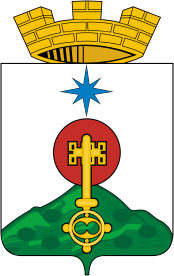 СХЕМА ВОДОСНАБЖЕНИЯМУНИЦИПАЛЬНОГО ОБРАЗОВАНИЯСЕВЕРОУРАЛЬСКИЙ ГОРОДСКОЙ ОКРУГдо 2024 ГОДАГенеральный директор ООО «Базальт-Инвест»_________________/А.Ц. Рапопорт/г. Пермь 2014ОглавлениеПаспорт схемы.	4Введение.	6Раздел 1. Технико-экономическое состояние централизованных систем водоснабжения городского округа.	101.1.	Описание системы и структуры водоснабжения городского округа и деление территории городского округа на эксплуатационные зоны.	101.2. Описание территорий городского округа, не охваченных централизованными системами водоснабжения.	111.3. Описание технологических зон водоснабжения, зон централизованного и нецентрализованного водоснабжения (территорий, на которых водоснабжение осуществляется с использованием централизованных и нецентрализованных систем, систем холодного водоснабжения соответственно) и перечень централизованных систем водоснабжения.	111.4. Описание результатов технического обследования централизованных систем водоснабжения.	131.4.1. Описание состояния существующих источников водоснабжения и водозаборных сооружений.	131.4.2. Описание существующих сооружений очистки и подготовки воды, включая оценку соответствия применяемой технологической схемы водоподготовки требованиям обеспечения нормативов качества воды.	171.4.3. Описание состояния и функционирования водопроводных сетей систем водоснабжения, включая оценку величины износа сетей и определение возможности обеспечения качества воды в процессе транспортировки по этим сетям.	181.4.4. Описание существующих технических и технологических проблем, возникающих при водоснабжении городского округа, анализ исполнения предписаний органов, осуществляющих государственный надзор, муниципальный контроль, об устранении нарушений, влияющих на качество и безопасность воды.	251.5. Описание существующих технических и технологических решений по предотвращению замерзания воды применительно к территории распространения вечномерзлых грунтов.	261.6. Перечень лиц, владеющих на праве собственности или другом законном основании объектами централизованной системы водоснабжения, с указанием принадлежащих этим лицам таких объектов.	26Раздел 2. Направления развития централизованных систем водоснабжения.	272.1. Основные направления, принципы, задачи и целевые показатели развития централизованных систем водоснабжения.	272.1.1. Обоснование требуемых объемов водопотребления.	272.1.2. Перспективный спрос системы водоснабжения.	302.1.3. Перспективные объемы водопотребления.	352.2. Различные сценарии развития централизованных систем водоснабжения в зависимости от различных сценариев развития городских округов.	40Раздел 3. Баланс водоснабжения и потребления питьевой, технической воды.	45Раздел 4. Предложения по строительству, реконструкции и модернизации объектов централизованных систем водоснабжения.	51Раздел 5. Экологические аспекты мероприятий по строительству, реконструкции и модернизации объектов централизованных систем водоснабжения.	555.1. Сведения о мерах по предотвращению вредного воздействия на водный бассейн предлагаемых к строительству и реконструкции объектов централизованных систем водоснабжения при сбросе (утилизации) промывных вод.	555.2. Сведения о мерах по предотвращению вредного воздействия на окружающую среду, при реализации мероприятий по снабжению и хранению химических реагентов, используемых в водоподготовке.	56Раздел 6. Оценка объемов капитальных вложений в строительство, реконструкцию и модернизацию объектов централизованных систем водоснабжения.	58Раздел 7. Целевые показатели развития централизованных систем водоснабжения.	62Раздел 8. Перечень выявленных бесхозяйных объектов централизованных систем водоснабжения (в случае их выявления) и перечень организаций, уполномоченных на их эксплуатацию.	64Раздел 9. Электронная модель системы водоснабжения Североуральского городского округа.	65Приложение № 1	70Приложение № 2..	82Паспорт схемы.1.1 НаименованиеСхема водоснабжения муниципального образования Североуральский городской округ на 2014 – 2024 гг.1.2 Инициатор проекта (муниципальный заказчик)Глава администрации муниципального образования Североуральский городской округ.1.3 Местонахождение проектаРоссия, Свердловская область, город Североуральск.1.4 Нормативно-правовая база для разработки схемы- Федеральный закон от 7 декабря 2011 г. № 416-ФЗ «О водоснабжении и водоотведении».- Постановление Правительства Российской Федерации от 5 сентября 2013 г. № 782 «О схемах водоснабжения и водоотведения».- Генеральный план муниципального образования Североуральский городской округ.- Водный кодекс Российской Федерации.- СП 42.13330.2011 «Градостроительство. Планировка и застройка городских и сельских поселений».- СП 40-102-2000 «Проектирование и монтаж трубопроводов систем водоснабжения и канализации из полимерных материалов».- СанПиН 2.1.4.1110-02 «Зоны санитарной охраны источников водоснабжения и водопроводов питьевого назначения».1.5 Цели схемы:– обеспечение развития систем централизованного водоснабжения для существующего и нового строительства жилищного комплекса, а также объектов социально-культурного и рекреационного назначения в период до 2024 года;- увеличение объемов производства коммунальной продукции (оказание услуг) по водоснабжению при повышении качества и сохранении приемлемости действующей ценовой политики;– улучшение работы систем водоснабжения;- снижение вредного воздействия на окружающую среду.1.6 Способ достижения цели:- создание двух новых подземных источников водоснабжения для обеспечения надежного централизованного водоснабжения;- обеспечение бесперебойного стабильного водоснабжения всех абонентов системы водоснабжения;- установка расходомеров, регуляторов давления, системы диспетчеризации, телемеханики и автоматизации для контроля и регулирования работы всех элементов системы водоснабжения с применением частотного регулирования электроприводов насосных агрегатов;- замена существующих сетей водоснабжения;- установка приборов учета; - обеспечение подключения вновь строящихся (реконструируемых) объектов недвижимости к системам водоснабжения с гарантированным объемом заявленных мощностей в конкретной точке на существующем трубопроводе необходимого диаметра.1.7 Сроки и этапы реализации схемыСхема будет реализована в период с 2014 по 2024 годы. В проекте выделяются 2 этапа, на каждом из которых планируется реконструкция и строительство новых производственных мощностей коммунальной инфраструктуры: Первый этап строительства - 2014-2019 годы.Второй этап строительства- 2020-2024 годы.1.8 Ожидаемые результаты от реализации мероприятий схемы1. Создание современной коммунальной инфраструктуры городского округа.2. Повышение качества предоставления коммунальных услуг. 3. Снижение уровня износа объектов водоснабжения.4. Обеспечение сетями водоснабжения земельных участков, определенных для вновь строящегося жилищного фонда и объектов производственного, рекреационного и социально-культурного назначения.1.9 Контроль исполнения инвестиционной программыОперативный контроль осуществляет Глава администрации муниципального образования Североуральский городской округ.Введение.Североуральский городской округ относится к Северному управленческому округу, административным центром является город Североуральск. Городской округ начинает свое существование с 1758 года, расположен в северо-западной части Свердловской области, в 479 км от города Екатеринбург. На западе граничит с Пермским краем по водоразделу уральского хребта, на севере и востоке – с Ивдельским городским округом, на юго-востоке – с Волчанским городским округом, на юге – с городским округом Карпинск.Общая площадь земельного фонда составляет 350373 гектаров. В том числе: 26870 га – земли лесного фонда; 68740 га – земли заповедника «Денежкин Камень»; 1955 га – земли промышленности, транспорта связи и социального назначения; 2547 га – земли сельскохозяйственного назначения; 574 га – земли запаса; 7851 га – земли населенных пунктов. Численность населения по данным Всероссийской переписи населения 2010 года численность постоянного населения поселения составила 44776 человек.В состав городского округа входят 9 населенных пунктов:- г. Североуральск (29263 чел.);- п. Баяновка (437 чел.);- п. Бокситы (81 чел.);- п. Калья (5604 чел.);- п. Покровск-Уральский (1160 чел.);- п. Сосьва (229 чел.);- п. Третий Северный (1837 чел.);- п. Черёмухово (5988 чел.);- с. Всеволодо - Благодатское (177 чел.).В настоящее время Североуральский городской округ - один из крупнейших в стране центров добычи бокситов. К значимым предприятиям, которого относятся ОАО «Севуралбокситруда» и МУП «Комэнергоресурс». Близ города Североуральска залегает месторождение бокситовых руд «Красная Шапочка». К северу от городской черты располагается ряд крупных месторождений (Кальинское, Южное, Черемуховское, Сосьвинское, Вагранское и др.), образующих Петропавловский бокситовый бассейн.Через округ проходит железная дорога «Екатеринбург - Серов-Покровск-Уральский – ст.Бокситы».Сельскохозяйственное производство развито слабо. Большая часть округа покрыта тайгой (кедрачи и ельник), относящейся к землям лесного фонда. В округе находится государственный заповедник «Денежкин Камень», а также 8 памятников природы. К архитектурным достопримечательностям городского округа относится построенная на средства М.М. Походяшина церковь Петра и Павла- памятник истории и археологии ХVIII в., включенный в перечень памятников Российской Федерации.На территории округа главной водной артерией является р.Вагран с притоками, на берегу которой стоит г.Североуральск.Настоящим проектом предусматривается разработка схемы водоснабжения шести населенных пунктов Североуральского городского округа, в которых имеется централизованная система водоснабжения:- город Североуральск;- поселок Покровск-Уральский;- поселок Черёмухово;- поселок Калья;- поселок Третий Северный;- поселок Крутой лог.Ниже, в соответствии с данными Генерального плана Североуральского городского округа, приведена краткая информация по населенным пунктам, в которых имеются централизованные водопроводы (в порядке убывания количества жителей).Город Североуральск.Город расположен на левом берегу реки Вагран (бассейн Оби), в 480 км к северу от города Екатеринбург. Образован в 1944 году из промышленного посёлка Петропавловский, основанного в 1758 году. Североуральск — центр добычи и переработки бокситов.Количество населения – 29263 человека;Источники водоснабжения: поверхностный источник - река Вагран; подземный источник – насосная станция 2-го подъема СВДУ (покупная вода предприятия ОАО «СУБР»).Потребители водоснабжения: промышленные и коммерческие предприятия города, центральная котельная, бюджетные потребители, население города (многоквартирные дома и потребители частного сектора).Поселок Черемухово.Посёлок городского типа, расположен в 32 км к северу от железнодорожной станции Бокситы, основан в 1947 году. После объединения п. Черемушка и п. Кедровый, это поселки рабочих и строителей СУБРа, геологоразведчиков.Количество населения – 5988 человек;Источники водоснабжения: подземный источник – сооружения 2 подъема СВДУ (покупная вода предприятия ОАО «СУБР»).Потребители водоснабжения: промышленные и коммерческие предприятия поселка, бюджетные потребители, население поселка (многоквартирные дома и потребители частного сектора).Поселок Калья.Расположен на берегу реки Калья, название которой переводится с вогульского наречия, как "Берёзовая река". Основан в 1935 году. Поселок лесозаготовителей и геологоразведчиков.Количество населения – 5604 человека;Источники водоснабжения: подземный источник – сооружения 2 подъема СВДУ (покупная вода предприятия ОАО «СУБР»).Потребители водоснабжения: промышленные и коммерческие предприятия поселка, бюджетные потребители, население поселка.Поселок Третий Северный.Расположен в 5 км на север от города Североуральска. Основан в 1943 году, поселок горняков и шахтостроителей.Количество населения – 1837 человек;Источники водоснабжения: подземный источник – сооружения 2 подъема СВДУ (покупная вода предприятия ОАО «СУБР»).Потребители водоснабжения: промышленные и коммерческие предприятия поселка, бюджетные потребители, население поселка.Поселок Покровск-Уральский. Располагается в 17 км от железнодорожной станции Бокситы. Основан в 1760 году, с 1914 года – поселок горняков и лесозаготовителей.Количество населения – 1160 человек;Источники водоснабжения: подземный источник – водозабор пос. Покровск-Уральский.Потребители водоснабжения: сторонние организации и предприятия поселка, бюджетные потребители, население поселка.Раздел 1. Технико-экономическое состояние централизованных систем водоснабжения городского округа.Описание системы и структуры водоснабжения городского округа и деление территории городского округа на эксплуатационные зоны.Система централизованного водоснабжения муниципального образования Североуральский городской округ обеспечивает хозяйственно-бытовое и промышленное водоснабжение города Североуральска; поселков: Черёмухово, Калья, 3й Северный, Покровск–Уральский, Крутой Лог.В систему водоснабжения входит три источника:1. Поверхностный источник - река Вагран.Водозаборные сооружения, совмещенные с насосной станцией 1-го подъема, расположены на реке Вагран в 5км от города Североуральск выше по течению реки. Сооружения состоят из водоприемного ковша, двух самотечных ставов и водоприемной камеры.2. Подземный источник – насосная станция 2-го подъема СВДУ.Покупная вода от градообразующего предприятия — Северо-Уральский Бокситовый Рудник (ОАО «СУБР»).3. Подземный источник – водозабор п. Покровск-Уральский.Водозабор поселка Покровск-Уральский – скважины вертикального дренажа в количестве 4 штук (№ 1в; № 2в; № 3в; № 4в). Одна скважина работает на мониторинг, три скважины работают на водоснабжение поселка Покровск-Уральский.Водоснабжение муниципального образования Североуральский городской округ осуществляет МУП «Комэнергоресурс». Организация выполняет следующие работы:  сбор, очистка и распределение пресных вод для хозяйственно-питьевого водоснабжения;подключение потребителей к системе водоснабжения;обслуживание водопроводных сетей и сооружений на них;установка приборов учета (водомеров), их опломбировка;демонтаж и монтаж линий водоснабжения.Федеральный закон от 7 декабря 2011 г. № 416-ФЗ «О водоснабжении и водоотведении» и постановление правительства РФ от 05.09.2013 года № 782 «О схемах водоснабжения и водоотведения» (вместе с «Правилами разработки и утверждения схем водоснабжения и водоотведения», «Требованиями к содержанию схем водоснабжения и водоотведения») вводят новые понятия в сфере водоснабжения и водоотведения:"эксплуатационная зона" - зона эксплуатационной ответственности организации, осуществляющей горячее водоснабжение или холодное водоснабжение и (или) водоотведение, определенная по признаку обязанностей (ответственности) организации по эксплуатации централизованных систем водоснабжения и (или) водоотведения.Вся система водоснабжения Североуральского городского округа находится в одной зоне эксплуатационной ответственности организации МУП «Комэнергоресурс», осуществляющей холодной водоснабжение и водоотведение.Схема расположения источников водоснабжения Североуральского городского округа представлена в Разделе 9.1.2. Описание территорий городского округа, не охваченных централизованными системами водоснабжения.Система нецентрализованного водоснабжения муниципального образования Североуральский городской округ обеспечивает хозяйственно-бытовое водоснабжение поселков: Баяновка, Бокситы, Сосьва и села Всеволодо-Благодатское. Система обеспечена трубчатыми колодцами с подъемом воды погружными насосами типа «Родничок», «Малыш», «Водолей», ЭЦВ-4. Всего- 27 водокачек.1.3. Описание технологических зон водоснабжения, зон централизованного и нецентрализованного водоснабжения (территорий, на которых водоснабжение осуществляется с использованием централизованных и нецентрализованных систем, систем холодного водоснабжения соответственно) и перечень централизованных систем водоснабжения.Федеральный закон от 7 декабря 2011 г. № 416-ФЗ «О водоснабжении и водоотведении» и постановление правительства РФ от 05.09.2013 года № 782 «О схемах водоснабжения и водоотведения» (вместе с «Правилами разработки и утверждения схем водоснабжения и водоотведения», «Требованиями к содержанию схем водоснабжения и водоотведения») вводят новые понятия в сфере водоснабжения и водоотведения:«технологическая зона водоснабжения» - часть водопроводной сети, принадлежащей организации, осуществляющей горячее водоснабжение или холодное водоснабжение, в пределах которой обеспечиваются нормативные значения напора.«централизованная система холодного водоснабжения» - комплекс технологически связанных между собой инженерных сооружений, предназначенных для водоподготовки, транспортировки и подачи питьевой и (или) технической воды абонентам;«нецентрализованная система холодного водоснабжения» - сооружения и устройства, технологически не связанные с централизованной системой холодного водоснабжения и предназначенные для общего пользования или пользования ограниченного круга лиц.Исходя из определения технологической зоны водоснабжения в централизованной системе водоснабжения Североуральского городского округа, можно выделить следующие зоны: - технологическая зона станции 1-го подъема г. Североуральска.- технологическая зона станции 2-го подъема (НФС) г. Североуральска.- технологическая зона станции 2-го подъема СВДУ.- технологическая зона станции 3-го подъема СВДУ (г. Североуральск).- технологическая зона скважин вертикального дренажа п. Покровск-Уральский.Зоны не централизованного водоснабжения совпадают с территорией Североуральского городского округа не охваченной централизованной системой водоснабжения:- поселок Баяновка;- поселок Бокситы;- поселок Сосьва;- село Всеволодо-Благодатское.Исходя из определения централизованной системы холодного водоснабжения, на территории Североуральского городского округа можно выделить следующие централизованные системы:- централизованная система холодного водоснабжения г. Североуральска;- централизованная система холодного водоснабжения насосной станции 2го подъема СВДУ (п. Черёмухово и станция 3-го подъема г. Североуральск, п. Калья, п. 3й Северный, п. Крутой Лог);- централизованная система холодного водоснабжения п. Покровск-Уральский.1.4. Описание результатов технического обследования централизованных систем водоснабжения.1.4.1. Описание состояния существующих источников водоснабжения и водозаборных сооружений.Водоснабжение муниципального образования Североуральский городской округ осуществляет МУП «Комэнергоресурс». Основными источниками водоснабжения городского округа являются: поверхностный водозабор река Вагран, подземный источник – насосная станция 2-го подъема СВДУ, подземный источник – 4 водозаборные скважины пос. Покровск-Уральский.Поверхностный источник - р. Вагран.Место водозабора находится в  от истока на выпуклой части левого берега реки Вагран,  км от города Североуральска (вверх по течению). Географические координаты - 60º06'13'' северной широты, 59º58'53'' восточной долготы.Подрусловое водозаборное сооружение, совмещенное с насосной станцией 1-го подъема, состоит из водоприемного ковша, двух самотечных вставов и водоприёмной камеры. Водоприемный ковш заглублен в пологий берег. Ограждением от русла реки служит насыпная дамба шириной 5 м. Дамба отклоняет от водоприемника плывущий поток шуги и взвешенных веществ. Помимо защиты водоприемников от шуголедовых помех, водоприемный ковш используется для предварительного частичного отстаивания взвешенных частиц с целью защиты водозабора от наносов. Малая скорость втекания воды в ковше (0,15-0,05 м/с) способствует рыбозащите (норматив не более 0,25 м/с).Вода из водоприемного ковша по заглубленным в дно двум самотечным фильтрующим вставам поступает в водоприёмную камеру. Вставы состоят из 2-х металлических труб Ø600мм, длиной 50 м каждая. Трубы перфорированы (в трубах вырезаны отверстия Ø  на ¾ периметра через  в шахматном порядке). Трубы засыпаны фильтрующими слоями;  фракционированного щебня фракции 40 ÷  и 200мм фракционированного гравия фракции 10÷20 мм. Для промывки фильтрующих слоев обратным потоком воды предусмотрены на концах труб два ревизионных железобетонных колодца Ø .Подрусловые фильтрующие вставы соединены с водоприемной камерой через затворы с дистанционным управлением Ø . Водоприемная камера выполнена в виде двух секций размером 3,5х5,5м соединенных между собой затвором с дистанционным управлением. Секции водоприемника отделены от водозаборной камеры насосной станции съемными металлическими решетками 1,5 х 1,5м и размером ячейки 10 х10мм. Вода из водоприемного ковша реки Вагран по самотечному, подрусловому, фильтрующему вставу через водоприемную камеру насосами 3В200х2 и 1Д315-75, по трубопроводам Ø 300 и Ø  подается на водоочистные сооружения насосно-фильтровальной станции 2-го подъема (НФС) в смеситель, где перемешивается с хлорной водой для дезинфекции. Количество хлорной воды регулируется хлоратором «АХВ -1000». Пройдя механическую очистку, отстаивание на трех осветлителях прямоугольной формы коридорного типа, фильтрование на трех скорых фильтрах с двухслойной загрузкой, очищенная вода поступает в два резервуара чистой воды по  каждый, откуда насосом 1Д315-50 подается в разводящую сеть потребителям города, по трем водоводам.                                                        р. ВарганРис.1. Схема водоснабжения поверхностного источника - р. Варган.Подземный источник – станция второго подъема СВДУ.Покупная вода от градообразующего предприятия — Северо-Уральский Бокситовый Рудник (ОАО «СУБР»). Обеспечивает водоснабжением часть поселков входящих в Североуральский городской округ (п. Черёмухово, п. Калья, п. 3й Северный, п. Покровск–Уральский, п. Крутой Лог).Питьевая вода с насосной станции 2го подъема СВДУ транспортируется:По водоводам диаметром 700 мм, 500 мм и длиной 13,4 км на поселок Калья, далее по водоводам диаметром 500 мм, 300 мм, 600 мм на поселок 3й Северный и 3 резервуара перекачной насосной станции 3 подъема. Вокруг поселка Калья проходит водовод диаметром 700мм. С насосной станции 3го подъема питьевая вода по водоводам диаметром 400 мм, 500 мм, 500 мм протяженностью 5,5 - 6,8 км. Далее по водоводам диаметром 400 мм, 250 мм протяженностью 2,5 - 3,8 км, поступает на город Североуральск и посело Крутой лог.На поселок Черемухово по водоводам диаметром 400 мм; 250 мм; 250 мм. протяженностью 5,8 - 6,8 км.Рис.2. Схема водоснабжения подземного источника СВДУ.Подземный источник - водозабор п. Покровск-Уральский.Водозабор поселка Покровск-Уральский осуществляется с помощью скважин вертикального дренажа в количестве 4 штук (№ 1в; № 2в; № 3в;№ 4в). Одна скважина работает на мониторинг, три скважины работают для водоснабжения поселка Покровск-Уральский. Учет водопотребления ведётся турбинным счетчиком воды СТВ-65Х.подземныйводозаборРис.3. Схема водоснабжения п. Покровкс-Уральский.Описание состояния существующих источников водоснабжения.Таблица № 11.4.2. Описание существующих сооружений очистки и подготовки воды, включая оценку соответствия применяемой технологической схемы водоподготовки требованиям обеспечения нормативов качества воды.Поверхностный источник - р. Вагран.Вода из русла реки Вагран из водоприемного ковша по двум самотечным линиям поступает в водоприёмную камеру, откуда насосами подаётся по двум напорным водоводам диаметром 300мм и 400мм на очистные сооружения водопровода насосно-фильтровальной станции 2-го подъема в смеситель, где перемешивается с хлорной водой для хлорирования и дезинфекции. Количество хлорной воды регулируется хлоратором «АХВ -1000/Р-КЛ». Хлорсодержащий реагент гипохлорит натрия. Вода питьевая – соответствует требованиям СанПиН 2.1.4.1074-01 «Питьевая вода». Гигиенические требования к качеству воды централизованных систем питьевого водоснабжения. Контроль качества. Гигиенические требования к обеспечению безопасности систем горячего водоснабжения», СанПиН 2.1.4.2580-10 «Изменения № 2 к СанПиН 2.1.4.1074-01 «Питьевая вода. Гигиенические требования к качеству воды централизованных систем питьевого водоснабжения. Контроль качества» по определённым санитарно-химическим, микробиологическим и радиологическим показателям.Пройдя механическую очистку: отстаивание на 3 осветлителях прямоугольной формы коридорного типа и фильтрование на 3-х скорых фильтрах с трехслойной загрузкой, очищенная вода поступает в 2 резервуара объемом по 500 м3 каждый, откуда насосом Д320/50 подается в разводящую сеть города Североуральск по трем водоводам диаметром 400 и 250мм.При цветности сырой воды более 20 градусов, в период паводка, проводится коагулирование сернокислым алюминием и подщелачивание содой.Подземный источник – сооружения 2 подъема СВДУ (покупная вода).Вода из скважин 1 подъема, принадлежащих ОАО «СУБР», по двум трубопроводам Д=800мм., протяженностью 5,6 км. транспортируется в резервуары чистой воды (V=600 м3, V=600 м3, V=2000 м3) и далее по двум самотечным трубопроводам Д=600мм поступает в насосную второго подъема СВДУ. Перед резервуарами в 2 водовода Д=800 мм поступает хлорная вода из хлораторной для перемешивания и дезинфекции. Хлорсодержащий реагент гипохлорит натрия. Вода питьевая частично не соответствует нормируемым показателям питьевой воды согласно протоколам лабораторных испытаний.Подземный источник – водозабор пос. Покровск-УральскийСкважины вертикального дренажа (№ 1в; № 2в; № 3в; № 4в). Вода из 3 скважин по трубопроводу диаметром 150 мм поступает в резервуар чистой воды (V=400 м3), а затем по водопроводу подается на насосную станцию, где проводится её обеззараживание через 2 бактерицидные лампы. Вода питьевая частично не соответствует нормируемым показателям питьевой воды согласно протоколам лабораторных испытаний.Контроль работы всех очистных сооружений Североуральского городского округа осуществляется органами Роспотребнадзора и Росприроднадзора.1.4.3. Описание состояния и функционирования водопроводных сетей систем водоснабжения, включая оценку величины износа сетей и определение возможности обеспечения качества воды в процессе транспортировки по этим сетям.Схема водоснабжения города Североуральск – кольцевая, водопроводные сети оборудованы пожарными гидрантами. Все сети водоснабжения проложены подземно и выполнены из стали или чугуна. Так же в городе Североуральск осуществляется отвод поверхноливневых вод с территории города посредством самотечной системы дождевой канализации открытого и закрытого типа. Водоводы имеют высокий процент износа 72%.Схема водоснабжения поселков Североуральского городского округа, оснащенных централизованной системой водоснабжения, - тупиковая, водопроводные сети оборудованы пожарными гидрантами и колонками. Все сети водоснабжения проложены подземно и выполнены из стали или чугуна. Поверхностноливневые воды отводятся через почву. Водоводы имеют высокий процент износа 72%.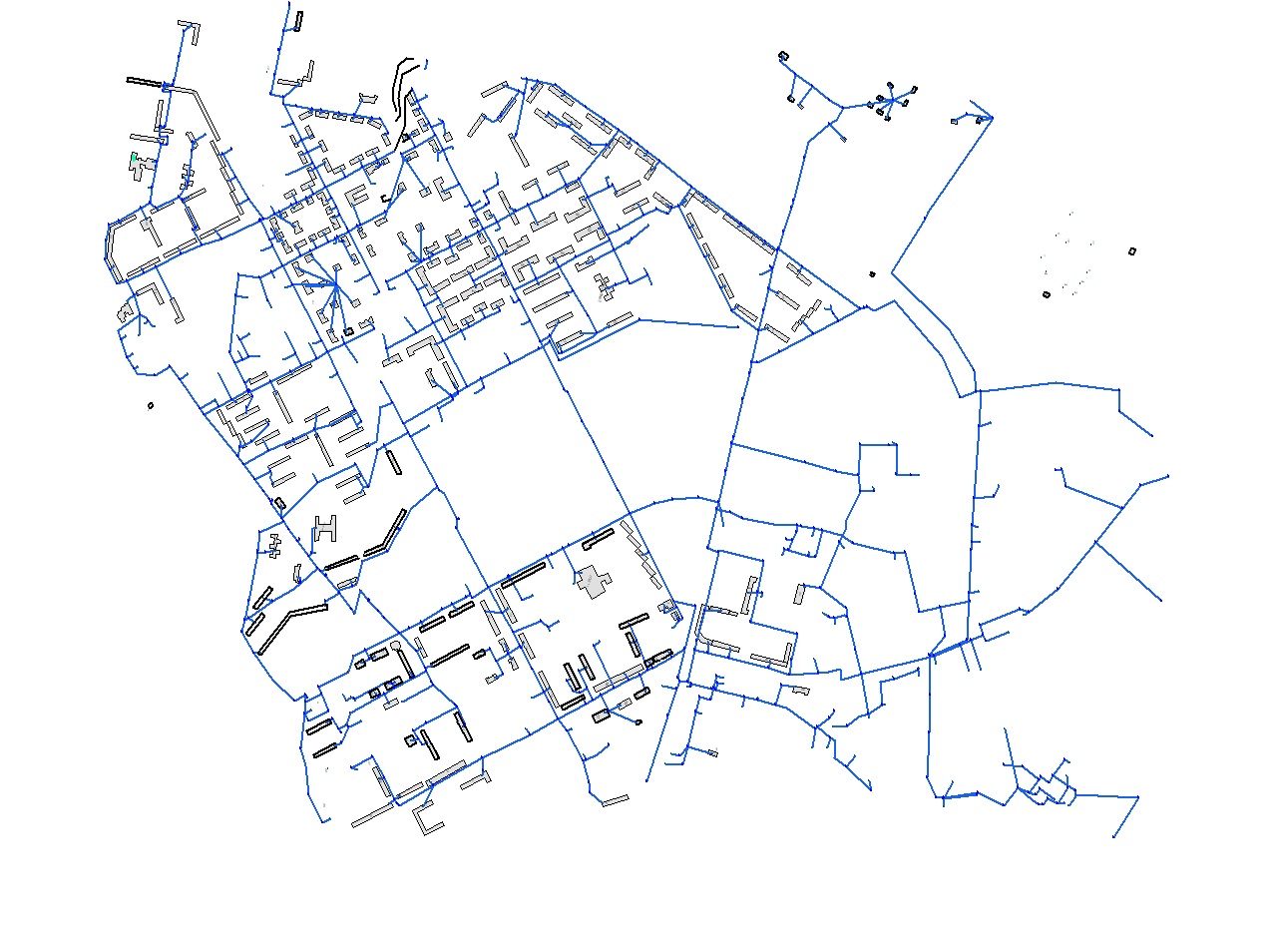 Рис.4. Схема сетей водоснабжения города Североуральск.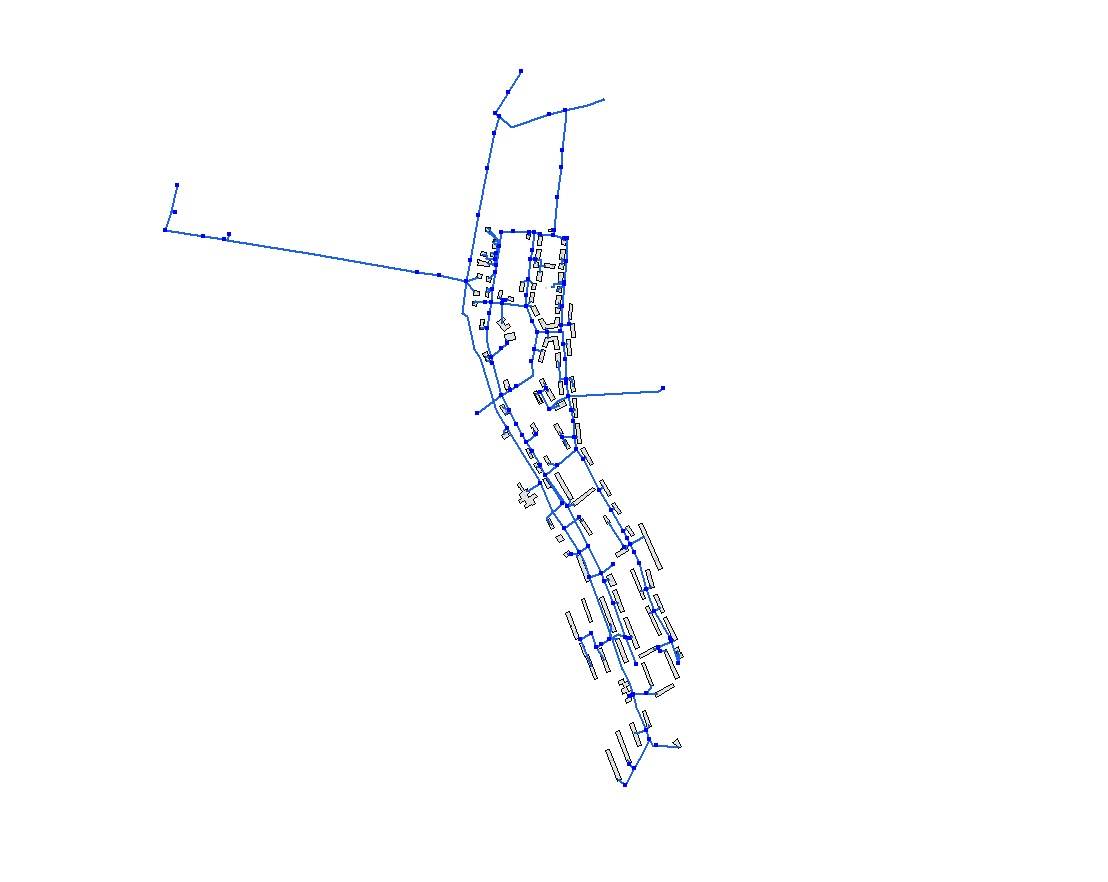 Рис.5. Схема сетей водоснабжения поселка Черемухово.Рис.6. Схема сетей водоснабжения поселка Третий Северный.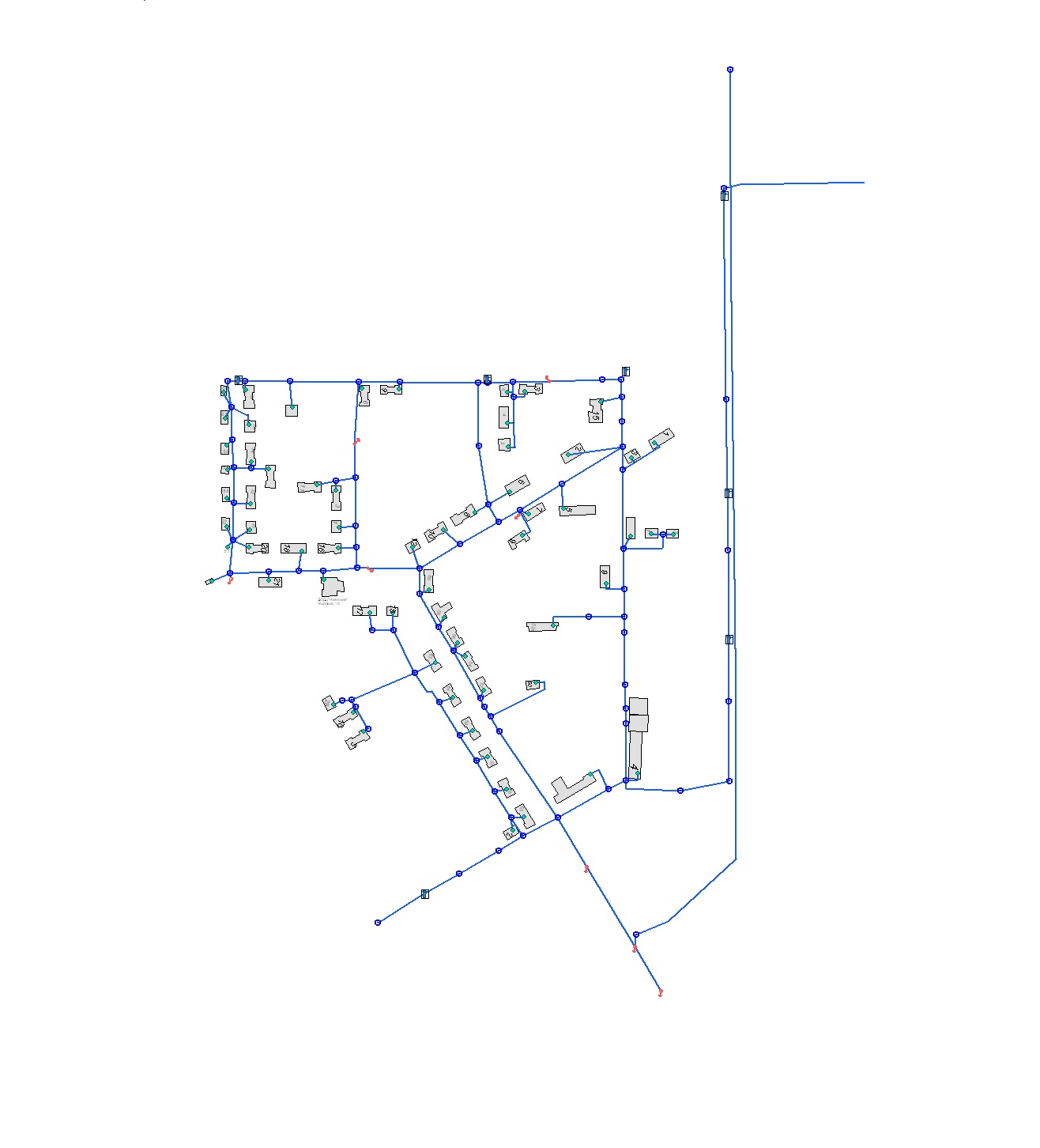 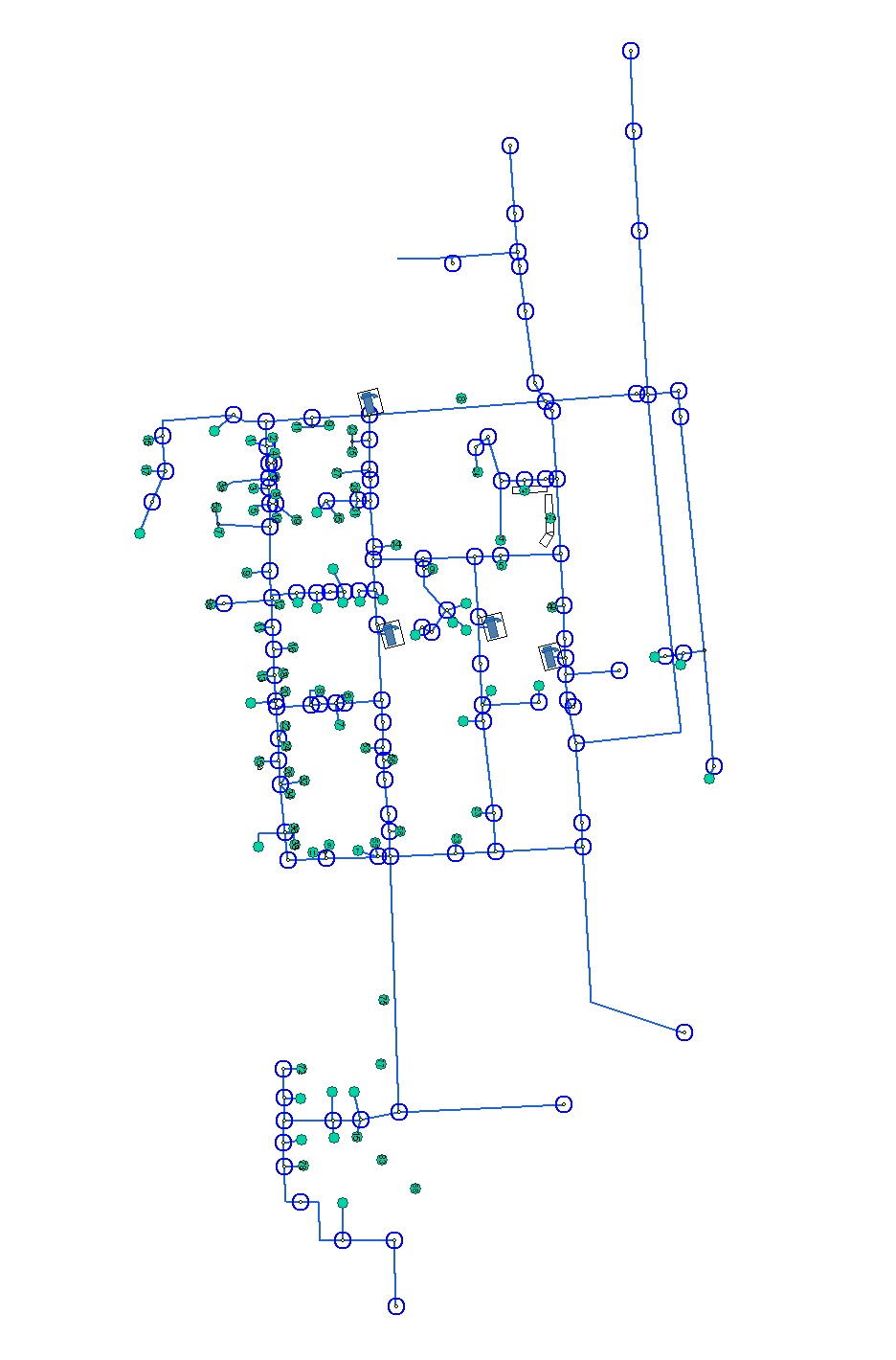 Рис.7. Схема сетей водоснабжения поселка Калья.Рис.8. Схема сетей водоснабжения поселка Покровск-Уральский.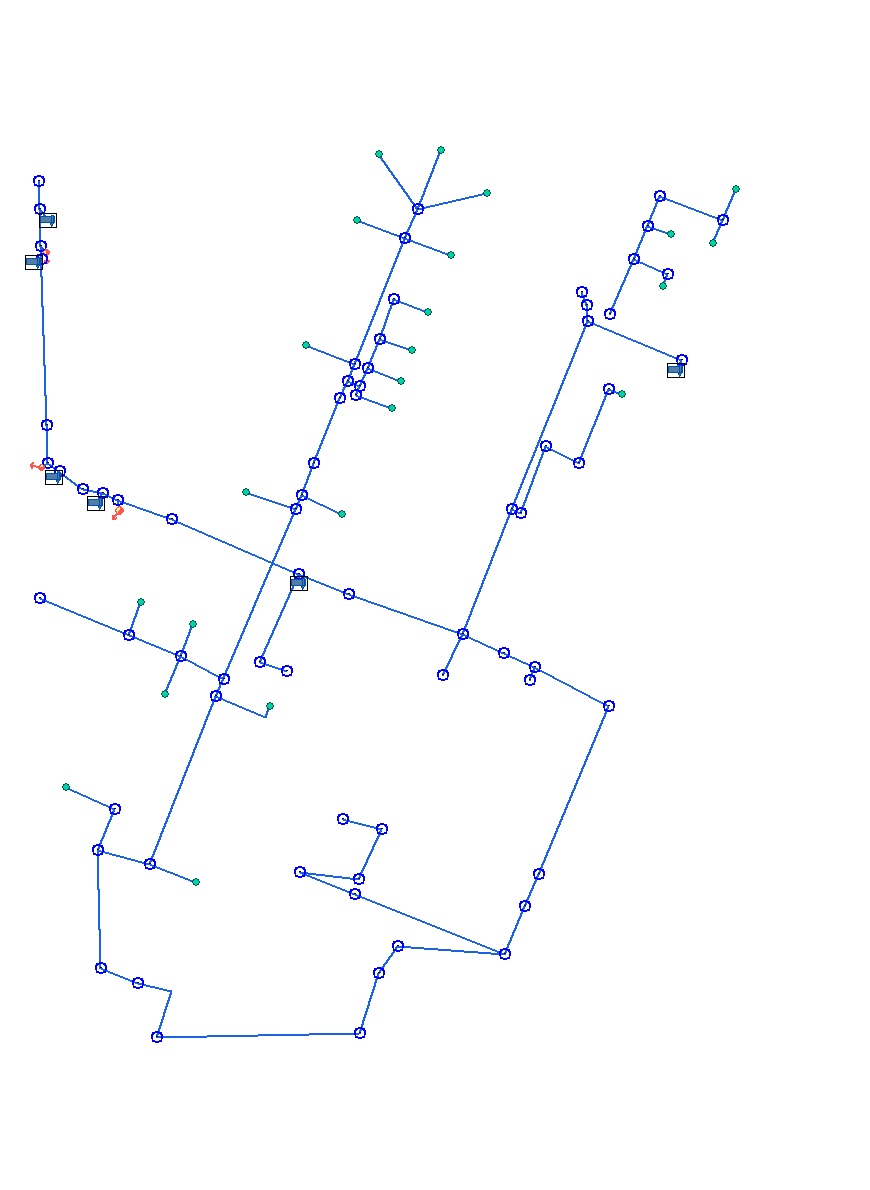 1.4.4. Описание существующих технических и технологических проблем, возникающих при водоснабжении городского округа, анализ исполнения предписаний органов, осуществляющих государственный надзор, муниципальный контроль, об устранении нарушений, влияющих на качество и безопасность воды.Масштабная реконструкция системы водоснабжения не выполнялась. По этой причине, ряд проблем связан с износом и техническим несовершенством оборудования. Применительно к системе водоснабжения Североуральского городского округа выявлен ряд следующих технических и технологических проблем:Подземное месторождение пресных вод СВДУ может в любой момент прекратить функционировать, водоносный слой может быть подсечен и вода из него уйдет. Отсутствуют резервные водоисточники. Система очистки воды на насосно-фильтровальной станции (НФС) поверхностного источника (река Варган) морально и физически устарела, качество питьевой воды частично не соответствует современным нормам и требованиям. Необходимо разработать новые подземные источники водоснабжения с постепенным отказом от существующих. На территории Североуральского городского округа определены «Верхневагранское» и «Северное» подземные месторождения пресных вод, требуются изыскательные и гидрологические проектные работы и оценка запасов месторождений пресных вод.2. Система очистки воды морально и физически устарела. Требуется замена аэраторов. Изменение технологии очистки воды в период паводка.3. При обеззараживании воды используется жидкий хлор в контейнерах опасный при эксплуатации и для здоровья человека, предлагается ввод УФ оборудования.4. Высокий процент износа сетей водоснабжения (72%).5. Большие затраты при транспортировке воды от первого подъема СВДУ до города Североуральска– 28км. Расстояние от «Верхневагранского» месторождения 8,5км.6. Отсутствие расходомеров, регуляторов давления, системы диспетчеризации, телемеханики и автоматизации для контроля и регулирования работы сетей.7. Недостаточно развита система водоснабжения поселков. Требуется строительство дополнительных водопроводных сетей. Все сети водоснабжения поселков тупиковые, для более эффективной работы системы водоснабжения необходимо закольцевать систему водопроводов.1.5. Описание существующих технических и технологических решений по предотвращению замерзания воды применительно к территории распространения вечномерзлых грунтов.Глубина промерзания почв в Североуральском городском округе достигает максимума марте, апреле – от 160 до 170 см. Грунт данной территории не относится к категории вечномерзлых грунтов.1.6. Перечень лиц, владеющих на праве собственности или другом законном основании объектами централизованной системы водоснабжения, с указанием принадлежащих этим лицам таких объектов.В Североуральском городском округе все объекты централизованной системы водоснабжения, находятся в хозяйственном владении МУП «Комэнергоресурс».Водоводные сети и все объекты системы водоснабжения являются собственностью администрации городского округа, эксплуатирующей организацией назначена МУП «Комэнергоресурс». Раздел 2. Направления развития централизованных систем водоснабжения.2.1. Основные направления, принципы, задачи и целевые показатели развития централизованных систем водоснабжения.2.1.1. Обоснование требуемых объемов водопотребления.Суммарное среднесуточное водопотребление населения Североуральского городского округа согласно приведенным данным составляет:Таблица № 2С 1 января 2013 года в России введен свод правил СП 30.13330.2012, который представляет собой актуализированную редакцию СНиП 1.04.01-85 «Внутренний водопровод и канализация зданий». Согласно этому документу нормативы суточного потребления холодной воды на одного человека применительно к условиям, характерных для населения Североуральского городского округа, составляют:для многоквартирных домов с централизованным водоснабжением, отоплением и ванной – 240 л;для домов с централизованным водопроводом (с водопроводом и канализацией без ванн) -  130 л;для домов с водопользованием из водоразборных колонок -  40 л;для детских дошкольных учреждений – 105 м3 (на одного ребенка);для общеобразовательных школ со столовыми – 11,5 м3;для предприятий общественного питания – 21,16 м3 (на одно условное блюдо);для магазинов – 0,84 м3 (на одного работника);для предприятий бытового обслуживания – 1,85 м3 (на одно рабочее место);  для объектов административно-делового значения – 2,4 м3 (на одного работника);Кроме того, должны учитываться неучтенные расходы из расчета 10% от суммы обозначенных выше расходов, водопотребление на полив зеленых насаждений из расчета 50 л на одного жителя в сутки, а также расходы воды на пожаротушение и в промышленной зоне.Расходы воды для нужд наружного пожаротушения города принимаются в соответствии со СНиП 2.04.02-84. На расчетный срок принято 2 пожара по 35 л/с каждый. Расходы воды на внутреннее пожаротушение приняты 10 л/с (СНиП 2.04.01-85*). Трехчасовой пожарный запас составляет: (35 х 2+10) х 3,6 х 3 =864 м3. Часовой расход – 80м3/ч х 3ч = 240 м3. Хранение трехчасового запаса воды предусматривается в резервуарах чистой воды. Неприкосновенный пожарный запас имеется.2.1.2. Перспективный спрос системы водоснабжения.По генеральному плану развития территории Североуральского городского округа общий земельный фонд на расчетный срок не изменится, и будет составлять 350,37 тыс. га. Земли сельскохозяйственного назначения составят 0,5% общей площади территории. Земли населённых пунктов будут занимать 7,85 тыс. га, что составит 2,2% территории городского округа. Лесной фонд будет также занимать самую большую долю - 75,1% всей территории. Земли особо охраняемых территорий – 19,6% территории. Земли промышленности составят 2,6%. Таким образом, территориальные ресурсы города ограничены и могут обеспечить лишь первоочередные задачи развития города. Перспективное градостроительное развитие возможно при условии перераспределения земель за счет изменения назначения.На период реализации схемы водоснабжения в Североуральском городском округе была согласована проектная численность населения – 49,1 тыс. чел., в том числе: городское население – 31,5 тыс. чел.; сельское – 17,6 тыс. чел.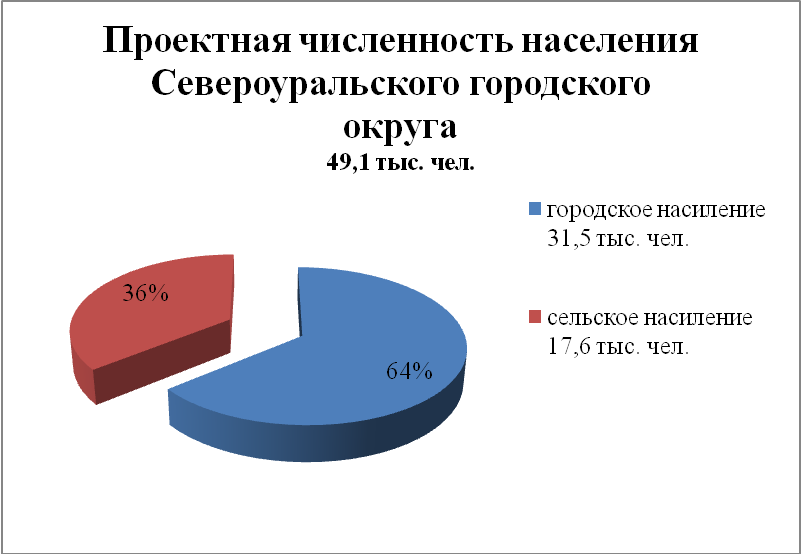 Диаграмма.1.Проектная численость населения Североуральского городского округа на I очередь.Проектная численность населения.Таблица № 3В целом по городскому округу на период реализации схемы водоснабжения жилищный фонд увеличится на 16,8%, по городу Североуральску на 14,6%, по сельской местности на 20,8%. На расчетный срок к строительству в городском округе намечается 188,82 тыс. кв. м. общей площади. Общий жилищный фонд городского округа на расчетный срок составит 1312,52 тыс. кв. м. общей площади, в том числе существующий сохраняемый 1109 тыс.кв.м. Средняя обеспеченность жилым фондом в городском округе на расчетный срок принята – 26 кв.м./чел. (принята средняя по Свердловской области обеспеченность жилищным фондом). Среднегодовой ввод нового строительства на расчетный срок в городском округе ориентировочно составит 18,9 тыс.кв.м.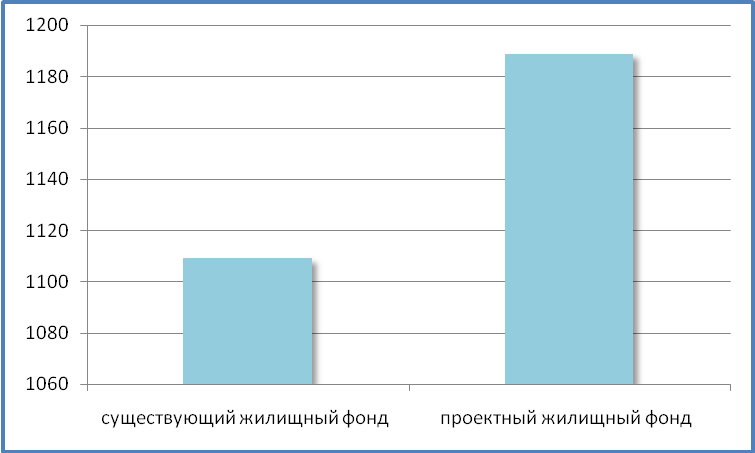 Диаграмма.2. Проектный рост жилищного строительства.Перспектива развития жилищного фонда.Таблица № 4На период реализации настоящей схемы водоснабжения до 2024 года основой экономической базы городского округа останутся существующие градообразующие предприятия при сохранении их мощностей, а также предприятия малого и среднего бизнеса. При этом существенного развития и расширения данных предприятий на рассматриваемый период реализации схемы водоснабжения не предусматривается.Для Североуральского городского округа характерна моноотраслевая структура промышленности. При этом горнодобывающая отрасль представлена полным комплексом (образование, проектный институт, мощное производство, инфраструктура). Главной отраслью промышленности является цветная металлургия (добыча бокситов), удельный вес составляет 86,2 % в общем объеме продукции. На втором месте по объему производства и распределения – электроэнергетика – 8%. Далее следует металлургическое производство и производство готовых металлических изделий – 3,6% общего выпуска товарной продукции. Удельный вес в общем объеме продукции лесной и деревообрабатывающей отрасли составляет около 1,2%. Остальные отрасли обеспечивают около 1,1% в общем объеме продукции.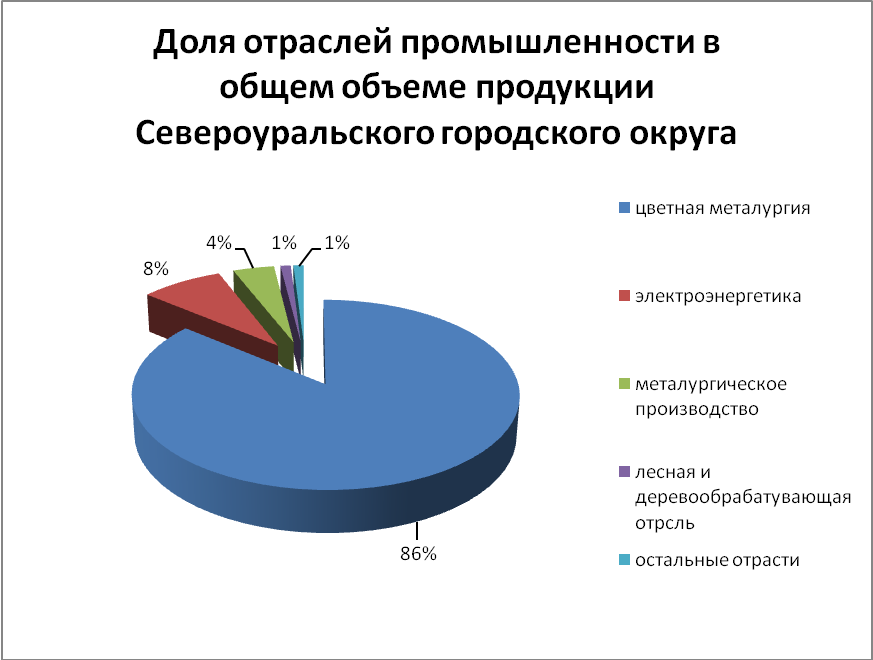 Диаграмма.3. Соотношение отраслей промышленности в общем объеме продукции Североуральского городского округа.По форме собственности предприятия и организации распределены следующим образом:• государственная – 28 предприятий с общей численностью занятых 1259 чел.;• областная – 8 предприятий с общей численностью занятых 468 чел.; • муниципальная – 57 предприятий (3881 чел.); • смешанная – 8 предприятий (441 чел.); • смешанная с иностранным участием – (ОАО «Севуралбокситруда» с 7279 чел. занятых); • частная – 90 предприятий (5950 чел.). Основой экономики Североуральского городского округа является градообразующее предприятие ОАО «Севуралбокситруда». В общем объеме промышленного производства доля ОАО «СУБР» составляет порядка 92%. Кроме того, деятельность многих предприятий ориентирована на обслуживание ОАО «СУБР». Это дочерние и зависимые предприятия, выделившиеся из состава ОАО «СУБР» в рамках мероприятий СУАЛ - холдинга по выведению непрофильных активов и производств, а также предприятия и учреждения – партнеры. В их числе специализированные учебные, проектные, строительные, транспортные предприятия и предприятия бытового обслуживания. В связи с постепенным сокращением численности и изменением стратегии ОАО «СУБР», мощности предприятий – партнеров недогружены. Строительная отрасль представлена предприятиями, осуществляющими промышленное и гражданское строительство. Результатом работы строителей в промышленной сфере стало открытие шахты «Ново-Кальинская». В качестве строительных материалов используется часть продукции ОАО «СУБР» (боксит при производстве специальных видов цемента). Предприятие ООО "Уральский щебень", ведет разработку Покровск-Уральского месторождения строительного камня. Сельскохозяйственное производство представлено: ООО «Подсобное хозяйство «Североуральское» и ИП Гранкин О.Ю.Необходимо улучшить качество и повысить надежность водоснабжения городского округа, обеспечив централизованным водоснабжением, со стопроцентным охватом, весь жилищный фонд с одно-двухэтажной индивидуальной застройкой (частный сектор) в городе Североуральск и во всех поселках городского округа. Так же необходима газификация районов с одно-двухэтажной индивидуальной застройкой.2.1.3. Перспективные объемы водопотребления.Расчетные расходы и принятые нормы водопотребления на хозяйственно-питьевые нужды на период реализации схемы водоснабжения согласно генеральному плану городского округа изменятся не значительно. Это объясняется уменьшением количества жителей при сохранении существующих территорий.Расход воды на производственные нужды промышленных предприятий, расположенных на территории города, расход воды существующих общественных зданий и сооружений приняты согласно расчетам водопотребления и водоотведения МУП «Комэнергоресурс».Таблица № 5Прогнозные расходы воды питьевого качества*Многоквартирные и жилые дома с центральным отоплением, холодным, горячим водоснабжением, водоотведением и ванной 1700мм.**Многоквартирные и жилые дома с холодным водоснабжением, водоотведением, без центрального отопления.Проектируемые учреждения и предприятия культурно − бытового обслуживания г.Североуральска на первую очередь до 2024 года.Таблица № 6Таблица № 7Прогнозные расходы воды питьевого качестваВодопотребление городского округа на период реализации схемы водоснабжения согласно данным генерального плана муниципального образования составит около 17180,1 тыс. м3/год, без учета водоснабжения бассейна. Развитие системы водоснабжения прогнозируется с сохранением существующих мощностей.2.2. Различные сценарии развития централизованных систем водоснабжения в зависимости от различных сценариев развития городских округов.Анализ существующих проблем водопользования, с учетом перспектив развития Североуральского городского округа, диктует основные направления развития систем водоснабжения, которые заключаются в следующем: обеспечение надежности и бесперебойности водоснабжения; организация централизованного водоснабжения на территориях, где оно отсутствует; соответствие качества питьевой воды, горячей воды требованиям законодательства РФ; обеспечение энергетической эффективности использования ресурсов при транспортировке и сокращение потерь воды.Первый вариант развития.Создание двух новых источников водоснабжения, для обеспечения надежного централизованного водоснабжения.Первое направление связано со строительством двух новых подземных водозаборов. Подземный водоисточник СВДУ может в любой момент прекратить функционировать, водоносный слой может быть подсечен и вода из него уйдет. Чтобы обеспечить потребности в воде, на территории Североуральского городского округа предлагается разработка двух месторождений пресных вод с взаимным резервированием: на юге округа– «Верхневагранское» месторождение пресных вод питьевого качества, на севере округа – «Северное» месторождение пресных вод питьевого качества. Источники воды рекомендуется комплектовать погружными насосами с полной компенсацией аксиального давления (компенсации осевого сдвига). Так же необходимо строительство насосных станций первого и второго подъема.Для определения точного месторасположения и границ зон санитарной охраны требуется на последующих стадиях проектирования произвести детальные гидрогеологические исследования и оценку запасов месторождений пресных вод. Для источника «Северный» необходимы изыскательные работы по его определению в районе поселка Калья или поселка Черемухово.Так же необходимы анализы питьевой воды на соответствие требованиям СанПиН 2.1.4.1074-01 «Питьевая вода». Гигиенические требования к качеству воды централизованных систем питьевого водоснабжения. Контроль качества. Гигиенические требования к обеспечению безопасности систем горячего водоснабжения», СанПиН 2.1.4.2580-10 «Изменения № 2 к СанПиН 2.1.4.1074-01 «Питьевая вода. Гигиенические требования к качеству воды централизованных систем питьевого водоснабжения. Контроль качества» по определённым санитарно-химическим, микробиологическим и радиологическим показателям.Предполагается, что питьевая вода на двух новых подземных источниках водоснабжения будет соответствовать всем требованиям и нормам, предъявляемым к питьевой воде.Второй вариант развития.Реконструкция источников питьевой воды.Необходим целый ряд мероприятий модернизации источника пресных вод на р. Варган: Требуется разработка с увеличением мощности «Верхневагранского» источника пресных вод. Для более надежной системы водоснабжения части города Североуральск, подключенной к распределительной сети от насосной станции 3-го подъема СВДУ, рекомендуется снизить большие затраты при транспортировке питьевой воды. Длина магистральных и распределительных сетей от насосной станции 1-го подъема СВДУ до города Североуральска составляет 28 км. Расстояние от «Верхневагранского» источника 8,5 км, рекомендуется переподключение абонентов с сохранением существующих распределительных сетей.Система очистки воды морально и физически устарела. Требуется замена аэраторов (замена стальных труб на ПЭ). Изменение технологии очистки воды в период паводка.Требуется ввод УФ оборудования для обеззараживания воды. Этот метод является более надежным и совремменным. Использование жидкого хлора в контейнерах опасно при эксплуатации для здоровья человека.Наиболее эффетктивным является первый (оптимистичный) вариант. Разработка двух новых подземных источников водоснабжения обеспечит: наежность и эффективность функционирования и преспективного развития системы водоснабжения, минимизацию возможного возникновения аварийных ситуаций в системе водоснабжения; экономию бюджетных средств городского округа; повышение качества водоснабжения городского округа, удволитворив всем требованиям и нормам, предявляемым к системам водоснабжения.Мероприятия выполнение, которых, необходимо при любом варианте развития событий.Обеспечение бесперебойного стабильного водоснабжения всех абонентов системы водоснабжения.Для решения проблемы бесперебойного стабильного водоснабжения рекомендуется установка расходомеров, регуляторов давления, системы диспетчеризации, телемеханики и автоматизации для контроля и регулирования работы всех элементов системы водоснабжения с применением частотного регулирования электроприводов насосных агрегатов.Модернизация существующих распределительных сетей водоснабжения. Расширение водопроводных сетей за счет строительства новых водопроводов.Перспективная схема водоснабжения предусматривает модернизацию существующих и строительство новых водопроводных сетей с применением, главным образом, полиэтиленовых труб. Они изготовляются из полиэтилена низкого давления (ПНД) с помощью метода непрерывной шнековой экструзии. Диапазон рабочих температур от –40 до +40°С.Основные достоинства этой трубной продукции:Надежность и долговечность. Гарантированный срок службы труб ПНД составляет 50 лет.Гигиеническая безопасность. Трубы ПНД позволяют транспортировать питьевую воду без внесения в нее вредных примесей. Экономия. При невысокой стоимости трубы ПНД требуют минимального ремонта и обслуживания, просты в монтаже и в транспортировке.Высокая пропускная способность. Трубы ПНД обеспечивают весьма низкое гидравлическое сопротивление на все время эксплуатации.Рекомендуется в ближайшие 5-10 лет заменить практически все стальные и чугунные распределительные трубопроводы на полиэтиленовые (72 %).Для повышения надежности распределительных трубопроводов и снижения потерь напора при модернизации целесообразно охватить сетями водопровода всю застройку города и поселков. Водоснабжение города привести к кольцевой схеме. Недостаточно развита система водоснабжения поселков. Требуется строительство новых подземных сетей водоснабжения в районах с одно-двухэтажной индивидуальной застройкой (частный сектор) со стопроцентным охватом. Производственное водоснабжение допускается сохранить по существующей схеме.При новом строительстве водопроводные сети монтируются из полиэтиленовых труб по ГОСТ 18599-201. Глубина заложения водопроводных труб принимается 2,4 м. от поверхности земли до низа трубы. Для размещения фасонных частей и запорной арматуры устраиваются водопроводные колодцы из сборных железобетонных элементов по типовому проекту 901-09-11.84. На сети устраиваются пожарные гидранты и водоразборные колонки (для обеспечения водой неблагоустроенного сектора жилой застройки). Расстановка пожарных гидрантов на водопроводной сети и расстояние между ними должны обеспечивать пожаротушение любого обслуживаемого данной сетью здания, сооружения или его части, но не более 150 м согласно СНиП 2.04.02-84*.В соответствии со СНиП 2.04.02-84 и проектируемой этажности застройки, минимальный свободный напор в сети водопровода населенного пункта при максимальном водопотреблении на вводе в здание над поверхностью земли должен приниматься при одноэтажной застройке не менее 10 м, при большей этажности на каждый этаж следует добавлять по 4 м. Свободный напор в сети у пожарных гидрантов при пожаротушении должен быть не менее 10 м, необходимый напор во время пожара создается пожарной машиной.Повышение качества системы коммерческого учета питьевой и обеспечение непрерывной подачи воды.Оснащение современными приборами учета расхода воды. Это приведет к экономии и улучшению культуры водопотребления населения. Для обеспечения непрерывной подачи воды необходимо оборудовать двумя вводами следующие здания и сооружения:- здания административных, финансовых и деловых учреждений;- здания культурно-просветительных и зрелищных учреждений;- детские учреждения и учебные заведения;- учреждения здравоохранения и медицинские учреждения;- общественные бани;- многоэтажные жилые дома.5. Обеспечение холодной водой теплопунктов для приготовления горячей воды для систем ГВС.1. Строительство водовода к теплопунктам (2015 г.):	  ТП "Центральный"	  ТП-10 "Вокзал;	  ТП-1 "Мира старый" и ТП-2 "Мира новый".2. Строительство внутриквартальных сетей горячего и холодного водоснабжения ТП "Центральный", ТП-10 "Вокзал", ТП-1 "Мира старый" и ТП-2 "Мира новый" (2015г.).3. Строительство водовода к теплопунктам (2016 г.):	  ТП-9 "Баня";	  ТП-3 "Осипенко".4. Строительство внутриквартальных сетей горячего и холодного водоснабжения ТП-9 "Баня", ТП-3 "Осипенко" (2016 г.).5. Строительство водовода к теплопунктам (2017 г.):	  ТП-6 "Школьный";	  ТП-12 "3-й микр".6. Строительство внутриквартальных сетей горячего и холодного водоснабжения ТП-6 "Школьный", ТП-12 "3-й микрорайон" (2017 г.).7. Строительство водовода к теплопунктам (2018 г.):	  ТП-8 "ГПТУ-76";	  ТП-15 "ГУС".8. Строительство внутриквартальных сетей горячего и холодного водоснабжения ТП-68 "ГПТУ-76", ТП-15 "ГУС" (2018 г.).9. Строительство водовода к теплопунктам (2019 г.):	  ТП-4 "Ленина";	  ТП-7 "33 квартал".10. Строительство внутриквартальных сетей горячего и холодного водоснабжения ТП-4 "Ленина", ТП-7 "33 квартал" (2019 г.).11. Строительство водовода к теплопунктам (2020г.):	  ТП-11 "7-й микр";	  ТП-16 "Медсанчасть".12. Строительство внутриквартальных сетей горячего и холодного водоснабжения ТП-11 "7-й микр, ТП-16 "Медсанчасть" (2020 г.).13. Строительство водовода к теплопункту ТП-13 "6-й микр" (2021 г.).14. Строительство внутриквартальных сетей горячего и холодного водоснабжения ТП-13 "6-й микр" (2021 г.).3=15. Перераспределение нагрузок ТП-5 "71 квартал" между ТП-6 "Школьный" ТП-12 "3-й микр" (2021 г.).Районы индивидуальной застройки с одноэтажными домами города Североуральск и поселков 3-й Северный, Калья, Черемухово и Покровск-Уральский рассматриваются как отдельные кластеры, в которых сооружается подземная сеть холодного водоснабжения. Это выделение обусловлено необходимостью перехода на индивидуальное газовое отопление от открытой централизованной системы отопления.Раздел 3. Баланс водоснабжения и потребления питьевой, технической воды.Таблица № 8* Данные рассчитаны без учета внедрения двух новых источников водоснабжения, так как для расчета недостаточно данных, необходимы гидрогеологические исследования и переоценка запасов месторождений пресных вод.Доля отпущенной воды потребителям, имеющих приборы учета.Таблица № 9Планируемые показатели потерь воды при ее транспортировке.Таблица № 10Фактические и планируемые потери питьевой воды при ее транспортировке.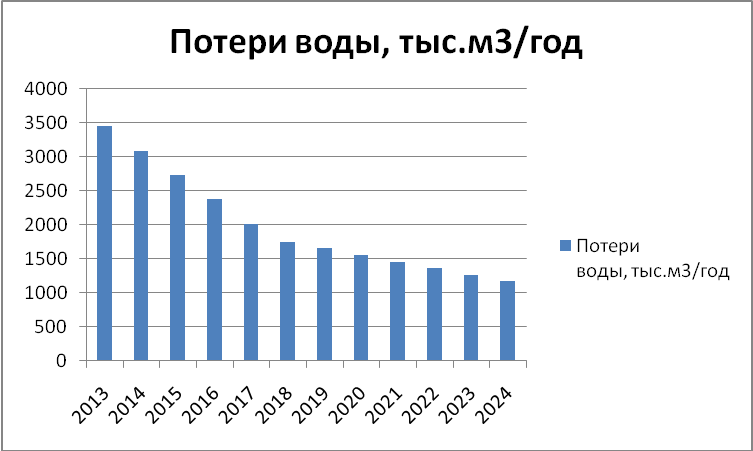 Диаграмма.4.прогнозные потери питьевой воды.Прогнозные балансы потребления питьевой воды.Таблица № 11Раздел 4. Предложения по строительству, реконструкции и модернизации объектов централизованных систем водоснабжения.Таблица № 12Раздел 5. Экологические аспекты мероприятий по строительству, реконструкции и модернизации объектов централизованных систем водоснабжения.5.1. Сведения о мерах по предотвращению вредного воздействия на водный бассейн предлагаемых к строительству и реконструкции объектов централизованных систем водоснабжения при сбросе (утилизации) промывных вод.Одним из постоянных источников концентрированного загрязнения поверхностных водоемов являются сбрасываемые без обработки воды, образующиеся в результате промывки фильтровальных сооружений станций водоочистки. Находящиеся в их составе взвешенные вещества и компоненты технологических материалов, а также бактериальные загрязнения, попадая в водоем, увеличивают мутность воды, сокращают доступ света в глубину, и, как следствие, снижают интенсивность фотосинтеза, что в свою очередь приводит к уменьшению сообщества, способствующего процессам самоочищения.Для предотвращения неблагоприятного воздействия на водный бассейн Североуральского городского округа, в процессе водоподготовки промывные воды от камер реакции, фильтров и отстойников, образующиеся в технологическом процессе водоподготовки сбрасываются в водный бассейн реки Варган.Сброс производственных сточных вод от насосно-фильтровальной станции второго подъема водозабора из реки Вагран. Находится на левом берегу откоса канала реки Вагран (в 105 м вверх по течению от моста, автодороги на известковый карьер)  от устья. Канал выполнен из монолитного бетона. Выпуск береговой, сосредоточенный, не затопленный, оборудован оголовком из монолитного бетона. Расстояние от верхней границы откоса канала до места сброса сточных вод ., расстояние от поверхности водного объекта до уровня места сброса сточных вод . Ширина водоохраной зоны составляет 200 м, ширина прибрежной защитной полосы – 50 м от береговой линии, ширина береговой полосы - 20 м. Вода после промывки фильтров поступает в два шламоотстойника, а затем по стальной трубе Ø  сбрасывается на откос канала реки  Вагран. Сброс относится к категории - без очистки. Расстояние от береговой линии водного объекта до места сброса сточных вод 5,45 м., расстояние от поверхности водного объекта до уровня места сброса сточных вод 1,9м. Учет за количеством сбрасываемых сточных вод ведется косвенным методом – по производительности и времени работы насоса.5.2. Сведения о мерах по предотвращению вредного воздействия на окружающую среду, при реализации мероприятий по снабжению и хранению химических реагентов, используемых в водоподготовке.При водоподготовке питьевой воды в источнике питьевой воды на реке Варган в качестве химических реагентов, используемых в водоподготовке, применяется хлор.Хлор поставляется автотранспортом на склад хлора в контейнерах, в которых находится в виде сжиженного газа при внутреннем давлении в контейнере до 15 атм.Склад хлора предназначен для текущего хранения контейнеров с хлором. Помещения хлорного хозяйства построены с учетом требований Правил безопасности ПБ 09-594-03, в соответствии с которыми объем хранения хлора не должен превышать 15-суточного запаса контейнеров. На складе хранятся также и опорожненные контейнеры.Контейнер с хлором устанавливается таким образом, чтобы хлорные вентили находились друг под другом. Съем хлора производится непосредственно из контейнера из газовой фазы, т.е. в открытом состоянии должен находиться верхний хлорный вентиль контейнера. Испарение хлора из контейнера осуществляется за счет остаточного давления в контейнере. Давление хлора из контейнера должно быть не более 4 атм и не менее 0,5 атм. Должен соблюдаться температурный режим окружающей среды около рабочих контейнеров.На НФС смонтирован автоматический вакуумный хлоратор модельного ряда АХВ-1000, относящийся к классу хлораторов эжекционного типа, использующих газообразный хлор, и предназначенный для дозирования хлорного газа и хлорирования питьевых вод.Хлор-газ проходит грубую очистку от примесей в грязевике, тонкую очистку в фильтре при хлораторе и поступает на хлораторы под действием давления из контейнера. Хлор-газ дозируется заданной дозой хлора с помощью ротаметра. Хлор-газ соединяется с чистой водопроводной водой, и под действием эжекции. Доза хлора определяется по результатам пробного хлорирования до содержания остаточного суммарного хлора из-под фильтров - не более 1,2 мг/л (допускается до 2 мг/л).Все меры по предотвращению вредного воздействия на окружающую среду при реализации мероприятий по снабжению и хранению хлора, используемого в водоподготовке питьевой воды на водозаборах: поверхностный водозабор р. Варган, подземный водозабор п. Покровск-Уральский соответствуют нормам. Нарушений не выявлено. Таким образом, комплекс мероприятий по обращению с химическими реагентами на водозаборах МУП «Комэнергоресурс» полностью исключает вредное воздействие на окружающую среду и здоровье человека.Раздел 6. Оценка объемов капитальных вложений в строительство, реконструкцию и модернизацию объектов централизованных систем водоснабжения.В соответствии с выработанными направлениями развития систем водоснабжения может быть сформирован определенный объем строительства, реконструкции и модернизации отдельных объектов централизованных систем водоснабжения. Затраты на реализацию этого объема работ оценивались, исходя из опыта проведения подобных мероприятий в муниципальных образованиях Свердловской области. Перечень мероприятий с предварительной оценкой объемов проектных и строительно-монтажных работ содержится в таблице № 13.Таблица № 13Финансовые потребности, необходимые для реализации схемы водоснабжения, обеспечиваются за счет средств краевого бюджета, местного бюджета, внебюджетных источников и ориентировочно составят за период реализации схемы с 2014 по 2024 г.г. около 65 млн. руб.Источники финансирования мероприятий, включенных в перспективную схему водоснабжения, определяются в инвестиционной программе организации коммунального комплекса, осуществляющей услуги в сфере водоснабжения, согласованной с органом местного самоуправления и утвержденной представительным органом муниципального образования Североуральский городской округ.Таблица № 14Строительство новых сетей водоснабжения к тепловым пунктам для систем ГВС.Раздел 7. Целевые показатели развития централизованных систем водоснабжения.В соответствии с постановлением Правительства РФ от 05.09.2013 №782 «О схемах водоснабжения и водоотведения» (вместе с «Правилами разработки и утверждения схем водоснабжения и водоотведения», «Требованиями к содержанию схем водоснабжения и водоотведения») к целевым показателям развития централизованных систем водоснабжения относятся: - показатели качества питьевой воды; - показатели надежности и бесперебойности водоснабжения; - показатели качества обслуживания абонентов; - показатели эффективности использования ресурсов, в том числе сокращения потерь воды при транспортировке; - соотношение цены реализации мероприятий инвестиционной программы и их эффективности - улучшение качества воды; - иные показатели, установленные федеральным органом исполнительной власти, осуществляющим функции по выработке государственной политики и нормативно-правовому регулированию в сфере жилищно-коммунального хозяйства.Целевые показатели развития централизованной системы водоснабжения Североуральского городского округа.Таблица № 14Раздел 8. Перечень выявленных бесхозяйных объектов централизованных систем водоснабжения (в случае их выявления) и перечень организаций, уполномоченных на их эксплуатацию.В муниципальном образовании Североуральский городской округ не проведена инвентаризация, перечень бесхозяйных сетей находится в стадии формирования, все сети находятся в хозяйственном владение и обслуживаются предприятием МУП «Комэнергоресурс».Раздел 9. Электронная модель системы водоснабжения Североуральского городского округа.Электронная модель Североуральского городского округа включена в состав настоящей Схемы водоснабжения в соответствии с требованиями Федерального закона от 7 декабря 2011 г. № 416-ФЗ «О водоснабжении и водоотведении» и Постановления Правительства Российской Федерации от 5 сентября 2013 г. № 782 «О схемах водоснабжения и водоотведения».Система централизованного водоснабжения является одним из наиболее необходимых и динамично развивающихся объектов коммунальной инженерной инфраструктуры, что обуславливает необходимость применения системного и комплексного подхода при решении задач ее текущего функционирования и планирования развития. Необходимость создания «Электронной модели системы водоснабжения городского округа» диктуется следующими требованиями, предъявляемыми к процессу и результатам разработки схем водоснабжения:осуществление мониторинга принятых решений по развитию головных объектов систем водоснабжения;необходимость повышения эффективности информационного обеспечения процессов выработки и принятия управленческих решений в области текущего функционирования и перспективного развития системы водоснабжения города, а также взаимосвязанных с ним отраслей городского хозяйства, на основании результатов статистической, аналитической и иной обработки объективных данных о процессах производства, распределения и потребления питьевой и технической воды;необходимость разработки мер для повышения надежности системы водоснабжения городского округа и минимизации возможности возникновения аварийных ситуаций в системе водоснабжения на основе их моделирования с разработкой противоаварийных мер в области технического оснащения специальным оборудованием и тренировкой персонала;проведение единой политики в организации текущей деятельности предприятий в ходе реализации перспективного развития всех систем водоснабжения городского округа;создание информационной платформы для координации действий и согласование интересов основных участников водоснабжения (эксплуатирующих организаций, администрации и надзорных органов, существующих и будущих потребителей, инвесторов и т.д.);экономии бюджетных средств городского округа, выделяемых на обеспечение процессов производства, распределения и потребления энергоресурсов.Расчетные модули электронной моделиДля моделирования системы водоснабжения Североуральского городского округа использован программно-расчетный комплекс (ПРК) ГИСZulu7.0Геоинформационная система Zulu предназначена для разработки ГИС приложений, требующих визуализации пространственных данных в векторном и растровом виде, анализа их топологии и их связи с семантическими базами данных.С помощью Zulu можно создавать всевозможные карты в географических проекциях, или план-схемы, включая карты и схемы инженерных сетей с поддержкой их топологии, работать с большим количеством растров, проводить совместный семантический и пространственный анализ графических и табличных данных, создавать различные тематические карты, осуществлять экспорт и импорт данных.Пакет ZuluHydro позволяет создать расчетную математическую модель сети, выполнить паспортизацию сети, и на основе созданной модели решать информационные задачи, задачи топологического анализа, и выполнять различные гидравлические расчеты.Расчету подлежат тупиковые и кольцевые сети водоснабжения, в том числе с повысительными насосными станциями и дросселирующими устройствами, работающие от одного или нескольких источников.Расчеты ZuluHydro могут работать как в тесной интеграции с геоинформационной системой (в виде модуля расширения ГИС), так и в виде отдельной библиотеки компонентов, которые позволяют выполнять расчеты из приложений пользователей.Более подробное описание программы моделирования, ее структуры, алгоритмов расчетов, возможностей и особенностей приведено в руководстве пользователя, на официальном сайте производителя ZuluHydroООО «Политерм»Описание программы моделирования, ее структуры, алгоритмов расчетов, возможностей и особенностейПакет ZuluHydro позволяет создать расчетную математическую модель сети, выполнить паспортизацию сети, и на основе созданной модели решать информационные задачи, задачи топологического анализа, и выполнять различные гидравлические расчеты.Расчету подлежат тупиковые и кольцевые сети водоснабжения, в том числе с повысительными насосными станциями и дросселирующими устройствами, работающие от одного или нескольких источников.Расчеты ZuluHydro могут работать как в тесной интеграции с геоинформационной системой (в виде модуля расширения ГИС), так и в виде отдельной библиотеки компонентов, которые позволяют выполнять расчеты из приложений пользователей.Построение расчетной модели водопроводной сетиПри работе в геоинформационной стистеме сеть достаточно просто и быстро заноситься с помощью мышки или по координатам. При этом сразу формируется расчетная модель. Остается лишь задать расчетные параметры объектов и нажать кнопку выполнения расчета.Поверочный расчет водопроводной сетиЦелью поверочного расчета является определение потокораспределения в водопроводной сети, подачи и напора источников при известных диаметрах труб и отборах воды в узловых точках.При поверочном расчете известными величинами являются:Диаметры и длины всех участков сети и, следовательно, их гидравлических сопротивлений;Фиксированные узловые отборы воды;Напорно-расходные характеристики всех источников;Геодезические отметки всех узловых точек;В результате поверочного расчета определяются:Расходы и потери напора во всех участках сети;Подачи источников;Пьезометрические напоры во всех узлах системы.К поверочным расчетам следует отнести расчет системы на случай тушения пожара в час наибольшего водопотребления и расчеты сети и водопроводов при допустимом снижении подачи воды в связи с авариями на отдельных участках. Эти расчеты необходимы для оценки работоспособности системы в условиях, отличных от нормальных, для выявления возможности использования в этих случаях запроектированного насосного оборудования, а также для разработки мероприятий, исключающих падение свободных напоров и снижение подачи ниже предельных значений.Конструкторский расчет водопроводной сетиЦелью конструкторского расчета тупиковой и кольцевой водопроводной сети является определение диаметров трубопроводов обеспечивающих пропуск расчетных расходов воды с заданным напором.Под расчетным режимом работы сети понимают такие возможные сочетания отбора воды и подачи ее насосными станциями, при которых имеют место наибольшие нагрузки для отдельных сооружений системы, в частности водопроводной сети. К нагрузкам относят расходы воды и напоры (давления).Водопроводную сеть, как и другие инженерные коммуникации, необходимо рассчитывать во взаимосвязи всех сооружений системы подачи и распределения воды.Расчет водопроводной сети производится с любым набором объектов, характеризующих систему водоснабжения, в том числе и с несколькими источниками.«Гидроудар»Расчет нестационарных процессов в сложных трубопроводных гидросистемах. Цель расчета – выявления участков и узлов сети, подвергающихся за время переходного процесса воздействию недопустимо высокого или низкого давления. В качестве событий, порождающих переходные процессы, предполагается включение или выключение насосов либо открытие или закрытие задвижек, а также разрыв трубы.Коммутационные задачиАнализ отключений, переключений, поиск ближайшей запорной арматуры, отключающей участок от источников, или полностью изолирующей участок и т.д. Подробное описание задач приведено в Приложении 7.Пьезометрический графикЦелью построения пьезометрического графика является наглядная иллюстрация результатов гидравлического расчета (поверочного, конструкторского). При этом на экран выводятся:линия давления в трубопроводелиния поверхности земливысота здания.пьезометрический графикВ таблице под графиком выводятся для каждого узла сети наименование, геодезическая отметка, высота потребителя, напоры в трубопроводах,  потери напора по участкам сети, скорости движения воды на участках водопроводной сети и т.д. Количество выводимой под графиком информации настраивается пользователем.Вывод данныхСохранение отчета в страницу html.Экспорт данных в Microsoft Excel.Просмотр и печать результатов расчета, создание отчета.Создание нового шаблона отчетов.Приложение № 1Потребители водоснабжения г. Североуральск.Потребители водоснабжения п. Черемухово.Потребители водоснабжения п. 3-й Северный.Потребители водоснабжения п. 3-й Северный.Приложение № 2. Схема Североуральского городского округа.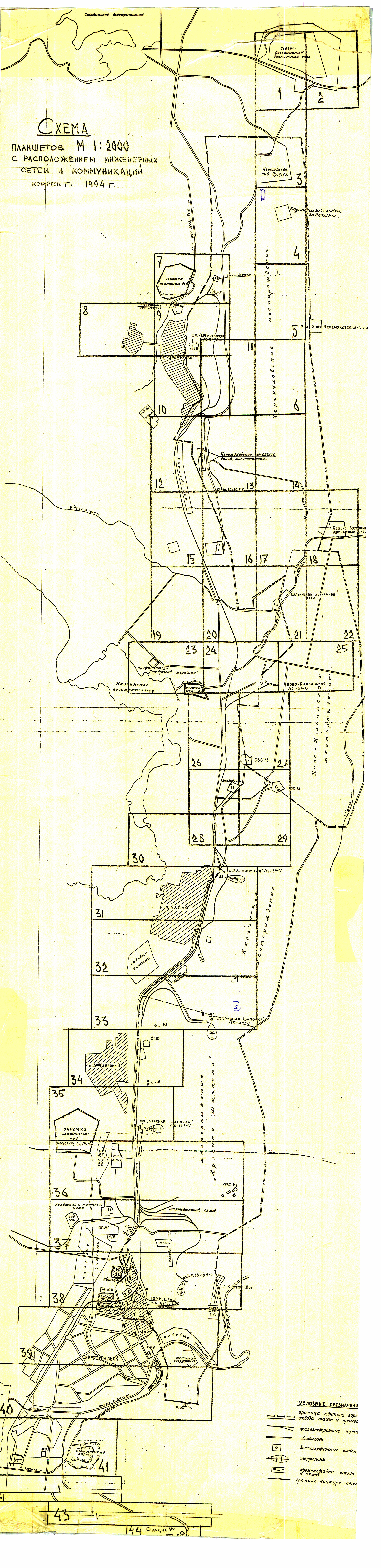 Наименование источникаНаименование источникаГод ввода в эксплуатациюХарактер водозабораПроектная производ. источника, м3/сутМесто нахождения объектаводозабор на реке Ваграннасосная станция 1-го подъема1965поверхностный19200 м3/сут142кв, 145кв Петропавловского лесничестваводозабор на реке Ваграннасосная станция 2-го подъема НФС1965поверхностный10200 м3/сут142кв, 145кв Петропавловского лесничестваводозаборп. Покровск-Уральский(скважины: №1в; №2в; №3в;№4в)водозаборп. Покровск-Уральский(скважины: №1в; №2в; №3в;№4в)1993подземный400 м3/сутп. Покровск-Уральский, ул.Хананова,41.водозабор станция второго подъема СВДУ(30 скважин)водозабор станция второго подъема СВДУ(30 скважин)н.д.подземный96000 м3/суттерритория предприятия ОАО "СУБР"                 №Среднесуточное водопотребление по месяцам, тыс. м3Среднесуточное водопотребление по месяцам, тыс. м3Среднесуточное водопотребление по месяцам, тыс. м3Среднесуточное водопотребление по месяцам, тыс. м3Среднесуточное водопотребление по месяцам, тыс. м3Среднесуточное водопотребление по месяцам, тыс. м3Среднесуточное водопотребление по месяцам, тыс. м3Среднесуточное водопотребление по месяцам, тыс. м3Среднесуточное водопотребление по месяцам, тыс. м3Среднесуточное водопотребление по месяцам, тыс. м3Среднесуточное водопотребление по месяцам, тыс. м3Среднесуточное водопотребление по месяцам, тыс. м3Среднесуточное водопотребление по месяцам, тыс. м3№Потребителиянварьфевральмартапрельмайиюньиюльавгустсентябрьоктябрьноябрьдекабрьитого1ПромышленныеПромышленныеПромышленныеПромышленныеПромышленныеПромышленныеПромышленныеПромышленныеПромышленныеПромышленныеПромышленныеПромышленныеПромышленныеПромышленные1ОАО "СУБР"160,92182,82182,82182,82182,82194,34194,34194,34182,82182,82182,82182,822206,511Водоканал7,117,937,246,925,594,925,024,55,067,347,136,6175,391Покровск-Уральский0,140,010,151ИТОГО:168,18190,75190,06189,74188,41199,27199,37198,84187,88190,16189,95189,432282,042БюджетныеБюджетныеБюджетныеБюджетныеБюджетныеБюджетныеБюджетныеБюджетныеБюджетныеБюджетныеБюджетныеБюджетныеБюджетныеБюджетные2местный бюджет:местный бюджет:местный бюджет:местный бюджет:местный бюджет:местный бюджет:местный бюджет:местный бюджет:местный бюджет:местный бюджет:местный бюджет:местный бюджет:местный бюджет:местный бюджет:2Водоканал4,954,474,984,724,353,293,153,173,814,564,983,9350,352Покровс-Уральский0,040,040,050,050,050,060,060,060,060,040,040,040,62Итого:4,994,515,034,774,43,353,213,233,874,65,023,9750,952областной бюджет:областной бюджет:областной бюджет:областной бюджет:областной бюджет:областной бюджет:областной бюджет:областной бюджет:областной бюджет:областной бюджет:областной бюджет:областной бюджет:областной бюджет:областной бюджет:2Водоканал7,487,147,056,576,456,7476,316,695,916,916,7781,042Покровск-Уральский0,0230,0230,0230,0230,0230,0230,0230,0230,0230,0230,0230,0230,282Итого:7,5037,1637,0736,5936,4736,7637,0236,3336,7135,9336,9336,79381,322федеральный бюджет:федеральный бюджет:федеральный бюджет:федеральный бюджет:федеральный бюджет:федеральный бюджет:федеральный бюджет:федеральный бюджет:федеральный бюджет:федеральный бюджет:федеральный бюджет:федеральный бюджет:федеральный бюджет:федеральный бюджет:2Водоканал0,430,370,350,370,330,370,440,370,350,380,420,544,712Итого:0,430,370,350,370,330,370,440,370,350,380,420,544,712ИТОГО:12,9812,112,511,7911,2710,5510,739,991110,9712,4311,36137,673Транспорт и связьТранспорт и связьТранспорт и связьТранспорт и связьТранспорт и связьТранспорт и связьТранспорт и связьТранспорт и связьТранспорт и связьТранспорт и связьТранспорт и связьТранспорт и связьТранспорт и связьТранспорт и связь3Водоканал0,30,260,30,260,270,270,260,210,320,280,340,263,333ИТОГО:0,30,260,30,260,270,270,260,210,320,280,340,263,334Прочие потребителиПрочие потребителиПрочие потребителиПрочие потребителиПрочие потребителиПрочие потребителиПрочие потребителиПрочие потребителиПрочие потребителиПрочие потребителиПрочие потребителиПрочие потребителиПрочие потребителиПрочие потребители4Водоканал0,0080,0060,0060,0060,0060,0060,0060,0060,0070,0050,0070,0070,0764Покровс-Уральский0,0330,0330,0330,0330,0330,0330,0310,0310,0340,0320,0310,0310,3894ИТОГО:0,0410,0390,0390,0390,0390,0390,0370,0370,0410,0370,0380,0380,4655НаселениеНаселениеНаселениеНаселениеНаселениеНаселениеНаселениеНаселениеНаселениеНаселениеНаселениеНаселениеНаселениеНаселение5Водоканал163,55162,28163,24158,45160,74149,5157,54151,42148,13143,76144,22143,291846,115Покровс-Уральский1,450,392,561,471,41,421,391,381,41,391,41,3917,025ИТОГО:165162,67165,8159,92162,14150,92158,93152,8149,53145,15145,62144,681863,136Содержание скотаСодержание скотаСодержание скотаСодержание скотаСодержание скотаСодержание скотаСодержание скотаСодержание скотаСодержание скотаСодержание скотаСодержание скотаСодержание скотаСодержание скотаСодержание скота6Водоканал0,230,220,220,220,120,20,20,190,190,190,190,192,366Покровск-Уральский0,0110,0110,0110,0110,0060,0110,0110,0110,0110,0110,0110,0110,136ИТОГО:0,2410,2310,2310,2310,1260,2110,2110,2010,2010,2010,2010,2012,497Надворные постройкиНадворные постройкиНадворные постройкиНадворные постройкиНадворные постройкиНадворные постройкиНадворные постройкиНадворные постройкиНадворные постройкиНадворные постройкиНадворные постройкиНадворные постройкиНадворные постройкиНадворные постройки7Водоканал0,120,170,150,130,160,160,140,140,10,150,130,121,677ИТОГО:0,120,170,150,130,160,160,140,140,10,150,130,121,678Полив огородовПолив огородовПолив огородовПолив огородовПолив огородовПолив огородовПолив огородовПолив огородовПолив огородовПолив огородовПолив огородовПолив огородовПолив огородовПолив огородов8Водоканал94,239,736367,831,52-0,19-0,290,01235,848Покровск-Уральский1,430,191,261,18-0,024,048ИТОГО:000095,661064,6969,431,51-0,19-0,290,01241,359Коллективные садыКоллективные садыКоллективные садыКоллективные садыКоллективные садыКоллективные садыКоллективные садыКоллективные садыКоллективные садыКоллективные садыКоллективные садыКоллективные садыКоллективные садыКоллективные садыИТОГО:49,9658,9232,6610,98152,5210Собственные нужды предприятияСобственные нужды предприятияСобственные нужды предприятияСобственные нужды предприятияСобственные нужды предприятияСобственные нужды предприятияСобственные нужды предприятияСобственные нужды предприятияСобственные нужды предприятияСобственные нужды предприятияСобственные нужды предприятияСобственные нужды предприятияСобственные нужды предприятияСобственные нужды предприятия10Водоканал в.т.ч.399,11376,43413,06398,44423,58345,16342,58319,74365,77409,98387,93396,794578,5510Водоканал+цеховые5,15,15,15,15,15,15,15,15,15,15,15,161,1610Центральная котельная305,96291,28319,88302,14323,33262,05259,47235,09283,39313,85299,63311,683507,7410Черемуховская котельная88,0680,0588,0991,2195,1578,0278,0179,5477,2891,0383,2180,011009,6510Покровск - Уральский1,0511,020,990,720,5311,011,038,3510ИТОГО:400,16377,43414,08399,43424,3345,16342,58319,74366,3410,98388,94397,824586,9ВСЕГО ОТПУСК ВОДЫВСЕГО ОТПУСК ВОДЫВСЕГО ОТПУСК ВОДЫВСЕГО ОТПУСК ВОДЫВСЕГО ОТПУСК ВОДЫВСЕГО ОТПУСК ВОДЫВСЕГО ОТПУСК ВОДЫВСЕГО ОТПУСК ВОДЫВСЕГО ОТПУСК ВОДЫВСЕГО ОТПУСК ВОДЫВСЕГО ОТПУСК ВОДЫВСЕГО ОТПУСК ВОДЫВСЕГО ОТПУСК ВОДЫВСЕГО ОТПУСК ВОДЫВодоканал744,2742,08779,42758,9878,66764,66832,6780,89725,76755,17734,79741,339238,46Покровс-Уральский2,751,493,692,583,661,732,772,692,042,52,532,5330,96ИТОГО:746,95743,57783,11761,48882,32766,39835,37783,58727,8757,67737,32743,869269,42Наименование показателейЕдиница измеренияСовременное состояниеНа расчетный срок (2024г.)в том числе: на I очередь(2019г.)Численность населения,всеготыс. чел. / %44,77100,049,02100,049,1100,0- численность городского населениятыс. чел. / %29,2665,431,2263,631,564,2- численность сельского населениятыс. чел. / %15,5134,617,836,417,635,8№ п/пНаименование показателейЕдиница измеренияСовременное состояниеНа расчетный срок (2024г.)в том числе: на I очередь(2019г.)1Общая площадь жилых домовтыс. кв. м общей площади квартир1123,71312,521276,6в том числе:- в городских поселениях»729,8836,4819,0- в сельских поселениях»393,9476,16457,62Обеспеченность населения общей площадью квартиркв.м./ чел.22,026,026,0в том числе:- в городе»22,926,026,0- в сельской местности»20,526,026,0ПотребительНаименованиеНаселение тыс.чел.Норма водопотреб.Расходы воды,Расходы воды,ПотребительНаименованиеНаселение тыс.чел.Норма водопотреб.м3/сутм3/сутПотребительНаименованиеНаселение тыс.чел.Норма водопотреб.среднесуточныемах.суточные К=1,2I-этап до 2019гГородское насиление*31,523072458694I-этап до 2019гСельское насиление**17,622038724646,4I-этап до 2019гНеучтенные расходы 10 %1111,71334,04I-этап до 2019гПоливочные нужды17,6508801056I-этап до 2019гИтого13108,715730,4II -этап до 2024гГородское насиление*31,222307180,68616,7II -этап до 2024гСельское насиление**17,822039164699,2II -этап до 2024гНеучтенные расходы 10 %1109,661331,59II -этап до 2024гПоливочные нужды17,8508901068II -этап до 2024гИтого13096,315715,5№ п/пНаименование показателейЕдиница измеренияСовременное состояниеНа расчетный срок (2024г.)в том числе: на I очередь(2019г.)1Детские дошкольные учреждения, всегомест2530260226022Общеобразовательные школы, всегомест6400574557453Стационары, всегокоек3517367364Поликлиники, амбулатории, всегопосещ./ в смену755122812285Предприятия розничной торговли, питания и бытового обслуживания населения  всего магазины продовольственных товаровм2 торговой площади6669,74910,04910,0 магазины непродовольственных товаровм2 торговой площади8998,48838,08838,0 предприятия общественного питаниямест53819521952 предприятия бытового обслуживанияраб. мест934394396Учреждения культуры и искусства  всего клубыпосетит. мест184239043904- кинотеатрыместн/д14641464 библиотекитыс. ед. хранения246,1246,1246,17Физкультурно-спортивные сооружения  всего спортивные залы общего пользованиям2 площади пола1810,83416,03416,0 корт, стадионга10,7639,0439,04 бассейны крытые и открытые общего пользованиякв.м зеркала воды1185,01185,01185,08Учреждения жилищно-коммунального хозяйства жилищно-эксплуатационные организацииобъект222 пожарное депоавтомобиль2832329Организации и учреждения управления, кредитно  финансовые учреждения и предприятия связи отделения связиобъект255 отделения банковоперац. место42210Прочие объекты социального и культурно  бытового обслуживания населения прачечныекг белья в смену530530530 химчисткакг белья в смену250556,3559,7 банимест170170170НаименованиеЕдиница измеренияКол-воНорма водопотреб., л/суткиРасходы воды, м3/сутДетские дошкольные учреждения1 ребенок2602105273,2Общеобразовательные школы1 учащ. и 1 препод. в смену574511,566,1Стационары1 койка73611584,6Поликлиники, амбулатории1 посещ./ в смену12281518,4Магазины 1 раб в смену687250171,7Предприятия общественного питания1 условное блюдо1288012154,5Предприятия бытового обслуживания1 рабочее место в смену4396026,3Клубы, кинотеатры1 место53681053,7Спортивные залы общего пользования1 спортсмен3416100341,6Пожарное депо1 чел в смену32250,8Административные здания1 работник100163,2Прачечные1 кг белья в смену10906098,1Бани1 посетитель17023039,1Бассейн1 посетительн.д.Итого:1331,4Неучтенные расходы 10 %133,1Итого:1464,6ПоказателиЗначенияСистема водоснабжения Североуральского городского округа.Система водоснабжения Североуральского городского округа.а) общий баланс подачи и реализации воды, включая анализ и оценку структурных составляющих потерь питьевой, технической воды при ее производстве и транспортировке.Объем воды, забранный из поверхностных водоемов – 3842 тыс. м3.Объем воды, полученной из других систем ВКХ (купленной у др. водоканалов) – 12480 тыс. м3.Объем воды, забранный из подземных водоемов – 79,8 тыс. м3.Объем воды, поданной в сеть – 16401,8 тыс. м3.Собственные нужды – 1265,4 тыс. м3.Объем воды, полученный абонентами – 11685 тыс. м3.Потери при производстве - 0 м3/сут.Потери при транспортировке – 3451,3 тыс. м3/год.б) структурный баланс реализации питьевой воды по группам абонентов с разбивкой на хозяйственно-питьевые нужды населения, производственные нужды юридических лиц и другие нужды городского округа.См. таблицу № 2.в) сведения о фактическом потреблении населением питьевой, технической воды исходя из статистических и расчетных данных и сведений о действующих нормативах потребления коммунальных услуг.См. таблицу № 6.г) описание существующей системы коммерческого учета питьевой, технической воды и планов по установке приборов учета.На 2014 год в Североуральском городском округе 47 % от объема воды, полученной абонентами, рассчитывается по показаниям приборов учета. 53 % от объема воды полученной абонентами, рассчитывается на основе нормативов потребления. В период реализации схемы водоснабжения предусмотрено обеспечение всех абонентов приборами учета.Таблица № 4.д) анализ резервов и дефицитов производственных мощностей системы водоснабжения городского округа.На сегодняшний день дефицит  мощностей отсутствует. С учетом развития городского округа с сохранением и улучшением качества существующей системы водоснабжения, предусмотрена разработка двух новых источников водоснабжения: скважины на Верхневагранском и Северном месторождении пресных вод. Данные мероприятия повысят надежность и качество обслуживания системы водоснабжения.е) прогнозные балансы потребления питьевой воды на срок не менее 10 лет с учетом развития поселения, рассчитанные на основании расхода питьевой, технической воды в соответствии со СНиП 2.04.02-84 и СНиП 2.04.01-85, а также исходя из текущего объема потребления воды населением и его динамики с учетом перспективы развития и изменения состава и структуры застройки.См. таблицу № 6.ж) сведения о фактическом и ожидаемом потреблении питьевой воды (годовое, среднесуточное).Фактическое потребление за 2013 год составило 11685 тыс. м3.Среднесуточное потребление воды 44936,6 м3/сут.Ожидаемое потребление к 2024 г. согласно генеральному плану развития Североуральского городского округа останется неизменным.з) сведения о фактических и планируемых потерях питьевой воды при ее транспортировке (годовые, среднесуточные значения).- на сегодняшний день фактический процент потерь по отчетным данным МУП «Комэнергоресурс» за базовый 2013 год составили 20,05 % от суммарного подъема воды. Столь высокий показатель обусловлен текущим неудовлетворительным состоянием сетей водоснабжения, а также коммерческими потерями (несанкционированными подключениями к сети водоснабжения).Расчетные данные по планируемым показателям потерь воды при ее транспортировке приведены в таблице № 5 и на диаграмме № 1.Согласно прогнозным данным процент потерь при транспортировке воды снизится до показателя 8,4 % от суммарного подъема воды и составит 1170 тыс. м3/год при суммарном прогнозируемом подъеме воды 13870 тыс. м3/год. Данный показатель планируется достигнуть к расчетному сроку посредствам перекладки ветхих и выработавших свой нормативный срок эксплуатации сетей водоснабжения, а также за счет выявления несанкционированных подключений к сети (после выполнения мероприятий по полному оборудованию системы приборами учета).*и) расчет требуемой мощности водозаборных и очистных сооружений исходя из данных о перспективном потреблении питьевой воды и величины потерь питьевой воды при ее транспортировке с указанием требуемых объемов подачи и потребления питьевой воды, дефицита (резерва) мощностей по технологическим зонам с разбивкой по годам.При прогнозируемой тенденции небольшого увеличения водопотребления абонентами, а также сокращения потерь и неучтенных расходов при транспортировке воды, существующих мощностей водоисточников достаточно. Ввод двух новых скважин на Верхневагранском и Североном месторождении пресных вод гарантирует устойчивую, надежную работу всей системы и дает возможность получать питьевую воду в количестве, необходимом для обеспечения жителей городского округа. Это позволит направить мероприятия по реконструкции и модернизации системы на улучшение качества питьевой воды, повышение энергетической эффективности оборудования, контроль и автоматическое регулирование процесса транспортировки ресурса.к) наименование организации, которая наделена статусом гарантирующей организации.В соответствии подпунктом 2 пункта 1 статьи 6 Федерального закона от 07.12.2011 № 416 –ФЗ «О водоснабжении и водоотведении» рекомендовано назначить, постановлением главы администрации Североуральского городского округа, гарантирующей организацией для централизованного водоснабжения и водоотведения в границах городского округа предприятие МУП «Комэнергоресурс».Потребители (группы потребителей)Доля потребителей, имеющих приборы учетаПромышленность71,43%Бюджет77,12%Муниципальный жилищный фонд15,63%Частный жылой фонд12,84%Прочие45,95%Все потребление47,06%ГодГодБазовыйРасчет на перспективуРасчет на перспективуРасчет на перспективуРасчет на перспективуРасчет на перспективуРасчет на перспективуРасчет на перспективуРасчет на перспективуРасчет на перспективуРасчет на перспективуРасчет на перспективуГодГод201320142015201620172018201920202021202220232024Потери водытыс.м3/год345130932734237520161755165815601463136512681170Показателиед. изм2013 г.2014-2019 гг.2020-2024 гг.Объем воды, забранный из поверхностных водоемов.тыс. м3384238203820Объем воды, забранный из подземных водоемов.тыс. м379,87569,8Объем воды, полученной из других систем ВКХ (купленной у др. водоканалов).тыс. м3.12480108309980,2Объем воды поданной в сеть.тыс. м3.16401,81472513870Собственные нужды.тыс. м31265,412701000Потери воды при производстве.тыс. м3000Потери воды при транспортировке.тыс. м33451,317551170Потери воды в %, к поданной воде%21,05 %11,9 %8,4 %Объем воды полученный потребителями.тыс. м3.116851170011700ПоказателиЗначенияСистема водоснабжения Североуральского городского округа.Система водоснабжения Североуральского городского округа.а) перечень основных мероприятий по реализации схем водоснабжения с разбивкой по годам.1а. Создание двух новых источников водоснабжения для обеспечения надежного централизованного водоснабжения.а) Разработка ПСД и бурение скважин на Верхневагранском и Северном месторождении перстных вод. 2020-2024 гг.1б. Увеличение мощности «Верхневагранского» поверхностного источника пресных вода) Требуется увеличение мощности «Верхневагранского» поверхностного источника пресных вод. 2014-2019 гг.б) Требуется замена аэраторов (замена ст. труб на ПЭ). Изменение технологии очистки воды в период паводка. 2014-2019 гг.в) Требуется ввод УФ оборудования для обеззараживания воды. 2014-2019 гг.2. Обеспечение бесперебойного стабильного водоснабжения всех абонентов системы водоснабжения.а) Установка расходомеров, регуляторов давления, системы диспетчеризации, телемеханики и автоматизации для контроля и регулирования работы всех элементов системы водоснабжения с применением частотного регулирования электроприводов насосных агрегатов. 2014-2024 гг.3. Замена существующих сетей водоснабжения. 2014-2024 гг.4. Строительство новых сетей водоснабжения со 100 % охватом для подключения новых абонентов в г. Североуральск и всех поселках городского округа. 2014-2024 гг.5. Обеспечение холодной водой теплопунктов для приготовления горячей воды для систем ГВС. 2014-2022 гг.б) технические обоснования основных мероприятий по реализации схем водоснабжения, в том числе гидрогеологические характеристики потенциальных источников водоснабжения, санитарные характеристики источников водоснабжения, а также возможное изменение указанных характеристик в результате реализации мероприятий, предусмотренных схемами водоснабжения и водоотведения.1. Обеспечение надежности и повышение качества системы водоснабжения Североуральского городского округа. Обеспечение подачи абонентам определенного объема питьевой воды установленного качества, организация и обеспечение централизованного водоснабжения на территориях, где оно отсутствует.2. Обеспечение бесперебойного стабильного водоснабжения, стабилизация  давления в водопроводной сети, снижение затрат энергетических ресурсов.3. Сокращение потерь питьевой воды при транспортировке. Существующие сети водоснабжения имеют высокий процент износа 72%, что ведет к большим потерям питьевой воды.4. Обеспечение водоснабжения объектов перспективной застройки населенных пунктов.5. Обеспечение водоснабжения объектов существующей жилой застройки городского округа.в) сведения о вновь строящихся, реконструируемых и предлагаемых к выводу из эксплуатации объектах системы водоснабжения.- Разработка ПСД и бурение скважин на Верхневагранском и Северном месторождении перстных вод.- Замена существующих сетей водоснабжения (72 %).- Строительство новых сетей водоснабжения для подключения новых абонентов.г) сведения о развитии систем диспетчеризации, телемеханизации и систем управления режимами водоснабжения на объектах организаций, осуществляющих водоснабжение.- системы диспетчеризации, телемеханизации водоснабжения на объектах организации осуществляющей водоснабжение присутствуют частично. Дальнейшее развитие данных систем согласно проекту реконструкции системы водоснабжения: установка расходомеров, регуляторов давления, системы диспетчеризации, телемеханики и автоматизации для контроля и регулирования работы всех элементов системы водоснабжения. Так же при строительстве новых скважин будет предусмотрена автоматизация и  диспетчеризация всего комплекса с  выводом параметров на пульт  управления.д) сведения об оснащенности зданий, строений, сооружений приборами учета воды и их применении при осуществлении расчетов за потребленную воду.- около половины зданий и сооружений оснащены приборами учета, расчет оплаты за потребляемую воду осуществляется по показаниям приборов. 53 % объема потребления не оснащены приборами учета, расчет водопотребления ведется на основе нормативов потребления.е) описание вариантов маршрутов прохождения трубопроводов (трасс) по территории поселения, городского округа и их обоснование.- для повышения надежности распределительных трубопроводов и снижения потерь напора при модернизации целесообразно охватить сетями водопровода всю застройку города. Водоснабжение города привести к кольцевой схеме. Требуется строительство дополнительных водопроводных сетей в поселках округа.Схемасетей представлены в Разделе 1 на рис.4-8 и в приложении №2.ж) рекомендации о месте размещения насосных станций, резервуаров, водонапорных башен.- разработка и бурение скважин предусматривается на Верхневагранском и Северном месторождении перстных вод. Более точные координаты определятся проектом строительства после гидрогеологических исследований и переоценке запасов существующего месторождения пресных вод.- строительство новых сетей водоснабжения для подключения новых абонентов согласно проектам нового строительства.з) границы планируемых зон размещения объектов централизованных систем горячего водоснабжения, холодного водоснабжения.Границы планируемых зон размещения объектов:- централизованной системы холодного водоснабжения устанавливаются в соответствии с проектом разработки и строительства новых объектов системы водоснабжения.№Перечень мероприятийПеречень мероприятийСрок реализацииСодержание работ и объемные показателиОриентировочная стоимость, тыс.руб.122345Создание новых резервных источников водоснабжения и модернизация «Верхневагранского» источника пресных вод.Создание новых резервных источников водоснабжения и модернизация «Верхневагранского» источника пресных вод.Создание новых резервных источников водоснабжения и модернизация «Верхневагранского» источника пресных вод.Создание новых резервных источников водоснабжения и модернизация «Верхневагранского» источника пресных вод.Создание новых резервных источников водоснабжения и модернизация «Верхневагранского» источника пресных вод.Создание новых резервных источников водоснабжения и модернизация «Верхневагранского» источника пресных вод.11аРазработка ПСД и бурение скважин на Верхневагранском и Северном месторождении перстных вод.2014-2022 гг.Объём добычи, диаметры водоводов; данные о ТП и линиях электропередач,расчитываются по типовым проектам, после гидрогеологических исследований и переоценке запасов существующего месторождения пресных вод.Строительство станции первого и второго подъема.48000,011бРазработка ПСД и модернизация «Верхневагранского» поверхносного источника пресных вод.2014-2019 гг.- увеличение мощности источника.2000,011бРазработка ПСД и модернизация «Верхневагранского» поверхносного источника пресных вод.2014-2019 гг.- замена аэраторов. Изменение технологии очистки воды в период паводка. замена стальных труб на ПЭ.3000,011бРазработка ПСД и модернизация «Верхневагранского» поверхносного источника пресных вод.2014-2019 гг.- ввод УФ оборудования для обеззараживания воды.9500,0Обеспечение бесперебойного стабильного водоснабжения системы.Обеспечение бесперебойного стабильного водоснабжения системы.Обеспечение бесперебойного стабильного водоснабжения системы.Обеспечение бесперебойного стабильного водоснабжения системы.Обеспечение бесперебойного стабильного водоснабжения системы.Обеспечение бесперебойного стабильного водоснабжения системы.2Установка расходомеров, регуляторов давления, системы диспетчеризации, телемеханики и автоматизации.Установка расходомеров, регуляторов давления, системы диспетчеризации, телемеханики и автоматизации.2014-2024 гграсходомеры, регуляторы давления, системы диспетчеризации, телемеханики и автоматизации2500,0Строительство новых распределительных сетей.Строительство новых распределительных сетей.Строительство новых распределительных сетей.Строительство новых распределительных сетей.Строительство новых распределительных сетей.Строительство новых распределительных сетей.3Разработка ПСД и строительство новых распределительных сетей.Разработка ПСД и строительство новых распределительных сетей.2014-2024 гг.Прокладка новых ПНД трубопроводов распределительной сети водоснабжения. стоимость уточняется в зависимости от проекта нового строительства.Замена существующих сетей водоснабжения.Замена существующих сетей водоснабжения.Замена существующих сетей водоснабжения.Замена существующих сетей водоснабжения.Замена существующих сетей водоснабжения.Замена существующих сетей водоснабжения.4Разработка ПСД и замена существующих сетей водоснабжения.Разработка ПСД и замена существующих сетей водоснабжения.2014-2024 гг.Замена стальных и чугунных трубопроводов на трубы ПНД. Объем перекладки труб (72%).стоимость уточняется в зависимости от проекта реконструкцииОбеспечение холодной водой теплопунктов для приготовления                                   горячей воды для систем ГВС.Обеспечение холодной водой теплопунктов для приготовления                                   горячей воды для систем ГВС.Обеспечение холодной водой теплопунктов для приготовления                                   горячей воды для систем ГВС.Обеспечение холодной водой теплопунктов для приготовления                                   горячей воды для систем ГВС.Обеспечение холодной водой теплопунктов для приготовления                                   горячей воды для систем ГВС.Обеспечение холодной водой теплопунктов для приготовления                                   горячей воды для систем ГВС.5Разработка ПДС и строительство новых сетей водоснабжения к тепловым пунктам для систем ГВС.Разработка ПДС и строительство новых сетей водоснабжения к тепловым пунктам для систем ГВС.2014-2022 гг.Таблица № 14стоимость уточняется в зависимости от проекта нового строительства.ИТОГО:ИТОГО:ИТОГО:ИТОГО:ИТОГО:65000,0№ п/пМесто расположенияСрок реализацииВид работг. Североуральскг. Североуральскг. Североуральскг. Североуральск1 ТП "Центральный" ТП-10 "Вокзал; ТП-1 "Мира старый"; ТП-2 "Мира новый".2015 г.Строительство водовода к тепловым пунктам.1 ТП "Центральный" ТП-10 "Вокзал; ТП-1 "Мира старый"; ТП-2 "Мира новый".2015 г.Строительство внутриквартальных сетей горячего и холодного водоснабжения.2  ТП-9 "Баня";  ТП-3 "Осипенко".2016 г.Строительство водовода к тепловым пунктам.2  ТП-9 "Баня";  ТП-3 "Осипенко".2016 г.Строительство внутриквартальных сетей горячего и холодного водоснабжения.3  ТП-6 "Школьный";  ТП-12 "3-й микр".2017 г.Строительство водовода к тепловым пунктам.3  ТП-6 "Школьный";  ТП-12 "3-й микр".2017 г.Строительство внутриквартальных сетей горячего и холодного водоснабжения.4  ТП-8 "ГПТУ-76";  ТП-15 "ГУС".2018 г.Строительство водовода к тепловым пунктам.4  ТП-8 "ГПТУ-76";  ТП-15 "ГУС".2018 г.Строительство внутриквартальных сетей горячего и холодного водоснабжения.5  ТП-4 "Ленина";  ТП-7 "33 квартал".2019 г.Строительство водовода к тепловым пунктам.5  ТП-4 "Ленина";  ТП-7 "33 квартал".2019 г.Строительство внутриквартальных сетей горячего и холодного водоснабжения.6  ТП-11 "7-й микр";  ТП-16 "Медсанчасть".2020 г.Строительство водовода к тепловым пунктам.6  ТП-11 "7-й микр";  ТП-16 "Медсанчасть".2020 г.Строительство внутриквартальных сетей горячего и холодного водоснабжения.7ТП-13 "6-й микр".2021 г.Строительство водовода к тепловым пунктам.7ТП-13 "6-й микр".2021 г.Строительство внутриквартальных сетей горячего и холодного водоснабжения.15  ТП-5 "71 квартал";  ТП-6 "Школьный";  ТП-12 "3-й микр".2021 г.Перераспределение нагрузок между тепловыми пунктами.№ПоказательЕденица измеренияБазовый показатель,2013 г.Целевые показателиЦелевые показатели№ПоказательЕденица измеренияБазовый показатель,2013 г.2014-2019 гг.2020-2024 гг.1Показатель качества водыПоказатель качества водыПоказатель качества водыПоказатель качества водыПоказатель качества воды1.1Доля проб питьевой воды после водоподготовки, не соответствующих санитарным нормам и правилам%1005001.2Доля проб питьевой воды в не отвечающих нормативу по микробиологическим показателям%1005002Показатели надежности и бесперебойности водоснабженияПоказатели надежности и бесперебойности водоснабженияПоказатели надежности и бесперебойности водоснабженияПоказатели надежности и бесперебойности водоснабженияПоказатели надежности и бесперебойности водоснабжения2.1Аварийность централизованных систем водоснабженияед/100 км.101052.2Удельный вес сетей водоснабжения, нуждающихся в замене%7245103Показатель качества обслуживания абонентовПоказатель качества обслуживания абонентовПоказатель качества обслуживания абонентовПоказатель качества обслуживания абонентовПоказатель качества обслуживания абонентов3.1доля жалоб на услуги водоснабжения, исполненная по годам%0004Показатель эффективности использования ресурсовПоказатель эффективности использования ресурсовПоказатель эффективности использования ресурсовПоказатель эффективности использования ресурсовПоказатель эффективности использования ресурсов4.1Уровень потерь воды при транспортировке%20,0511,98,44.2Доля объемав потребления воды, осуществляющих расчеты за полученную воду по приборам учета%4770100Название потребителяАдресГеодезическая отметка, мРасчетный расход воды, л/сДиаметр выходного отверстия, мжилой домУл. Каржавина 2319429100,032жилой домУл. Каржавина 2119624250,1жилой домУл. Чайковского 919643650,05жилой домУл. Чайковского 111964203,330,05жилой домУл. Чайковского 1319633950,05жилой домУл. Молодежная 10200107500,05жилой домУл. Мира 12019376,6670,05жилой домУл. Мира 22019538,3330,05жилой домУл. Мира 3198106700,1жилой домУл. Мира 420011316,670,05жилой домУл. Ленина 22197184300,1жилой домУл. Молодежная 8197108300,05жилой домУл. Осипенко 322003556,660,1жилой домУл. Осипенко 3020033950,1жилой домУл. Осипенко 281983556,660,1МКДОУ №2Ул. Молодежная 16193309,15жилой домУл. Каржавина 331933718,3330,05жилой домУл. Каржавина 351931616,6670,05жилой домУл. Каржавина 371935173,3330,05жилой домУл. Каржавина 311943233,3330,05жилой домУл. Каржавина 391976628,3330,05жилой домУл. Павла Баянова 111975658,330,08Детский сад № 21Ул. Павла Баянова 4194,61359,7920,1жилой домУл. Павла Баянова 91944526,660,05жилой домУл. Павла Баянова 71957921,660,05жилой домУл. Павла Баянова 519563050,05жилой домУл. Павла Баянова 319472750,08жилой домУл. Молодежная 3119358200,05жилой домУл. Молодежная 281956466,660,05Худодественная ШколаУл. Молодежная 26198,9176,580,1жилой домУл. Молодежная 291937113,330,05жилой домУл. Молодежная 2419563050,05жилой домУл. Молодежная 271955658,330,05жилой домУл. Маяковского 81958083,3330,05жилой домУл. Маяковского 61968083,3330,05жилой домУл. Маяковского 31962748,3330,05жилой домУл. Маяковского 11931616,6670,05жилой домУл. Маяковского 41973556,6670,05жилой домУл. Белинского 26193,9733950,05жилой домУл. Белинского 24193,311293,3330,05жилой домУл. Белинского 2119433950,05жилой домУл. Белинского 231944203,3330,05СОШ № 9Ул. Молодежная 22194,61553,640,1жилой домУл. Молодежная 201933233,330,032жилой домУл. Молодежная 2519243650,05жилой домУл. Молодежная 231932101,660,05жилой домУл. Молодежная 211935173,330,1жилой домУл. Маяковского 101955658,3330,05жилой домУл. Маяковского 519519400,05жилой домУл. Маяковского 121953556,6670,05жилой домУл. Маяковского 719543650,05жилой домУл. Маяковского 91951616,670,05жилой домУл. Ленина 4219263211,670,1жилой домУл. Ленина 401944526,6670,1жилой домУл. Ленина 3619624250,1жилой домУл. Белинского 321963071,6670,05жилой домУл. Белинского 3019724250,05жилой домУл. Белинского 281954688,3330,05жилой домУл. Молодежная 1919443650,032жилой домУл. Молодежная 171933718,330,032жилой домУл. Чайковского 1419431450,1жилой домУл. Чайковского 1919229261,670,1жилой домУл. Свердлова 5819522471,670,1жилой домУл. Чайковского 2019453350,08жилой домУл. Ленина 2719621016,670,15жилой домУл. Мира 520019723,330,1жилой домУл. Мира 620021178,330,1жилой домУл. Мира 8199121250,1жилой домУл. Молодежная 10200107500,05жилой домУл. Молодежная 8197108300,05жилой домУл. Молодежная 9197213400,05жилой домУл. Молодежная 719627493,330,05жилой домУл. Маяковского 1518917621,670,1жилой домУл. Маяковского 13197310400,1жилой домУл. Маяковского 2819136536,6650,1жилой домУл. Маяковского 2819136536,6650,1жилой домУл. Маяковского 24193247350,1жилой домУл. Маяковского 2619624896,670,1Школа №8Ул. Советская 41191,32377,50,1жилой домУл. Советская 3719331656,670,1жилой домУл. Павла Баянова 119129423,330,1Детский сад № 37Ул. Ленина 45193,22224,1520,1Детский сад № 33Ул. Ленина 41а194,23387,3840,1жилой домУл. Маяковского 20194237650,1жилой домУл. Маяковского 2219525058,330,1жилой домУл. Маяковского 16195383150,1жилой домУл. Маяковского 1419537668,330,1жилой домУл. Маяковского 1819534596,670,1жилой домУл. Свердлова 6019431363,330,1жилой домУл. Ленина 35194247350,1жилой домУл. Ленина 3719321986,670,1жилой домУл. Ленина 3919425543,330,1жилой домУл. Ленина 23а19731848,330,1жилой домУл. Свердлова 52193237650,1жилой домУл. Свердлова 5419324573,330,1жилой домУл. Свердлова 50191266750,1жилой домУл. Свердлова 4819126028,330,1жилой домУл. Ленина 2119422471,670,1жилой домУл. Ленина 1919623926,670,1СОШ №1Ул. Свердлова 44194,51830,30,1жилой домУл. Свердлова 42192339500,1жилой домУл. Свердлова 40192334650,1МБУ ХЭК Ул. Свердлова 17195303,670,1жилой домУл. Свердлова 2318923441,670,1жилой домУл. Свердлова 21191257050,1Детский сад № 23Ул. Свердлова 25189,51989,260,1жилой домУл. Свердлова 19193386320,1жилой домУл. Свердлова 19193386320,1жилой домУл. Циолковского 4618727968,330,1жилой домУл. Октябрьская 45187175040,1КПУМИУл. Свердлова 5195,480,20,1жилой домУл. Циолковского 421933071,660,05жилой домУл. Циолковского 401954041,660,05жилой домУл. Свердлова 719322148,330,1Детский сад № 36Ул. Свердлова 8198,21131,070,1жилой домУл. Октябрьская 45187175040,1жилой домУл. Октябрьская 411923556,660,05жилой домУл. Октябрьская 431923718,330,05жилой домУл. Циолковского 2318825058,330,1жилой домУл. Октябрьская 3519825381,670,1жилой домУл. Ленина 19-1195475300,1жилой домУл. Ленина 2519723118,330,1жилой домУл. Ленина 2319722633,330,05жилой домУл. Октябрьская 3119838153,330,1СОШ № 11Ул. Молодежная 4197,610455,5630,1жилой домУл. Октябрьская 2919723118,330,1жилой домУл. Ленина 14197305550,1жилой домУл. Ленина 12197208550,1жилой домУл. Ленина 151964203,3330,05жилой домУл. Ленина 171963233,3330,05жилой домУл. Комсомольская 2019643650,04жилой домУл. Циолковского 191955173,330,04жилой домУл. Ленина 1019726836,670,1жилой домУл. Ватутина 20201223100,05жилой домПереулок Школьный 1201169750,1жилой домПереулок Школьный 2199198850,1жилой домУл. Ватутина 1720051571,6670,08жилой домУл. Ватутина 1520473950,1жилой домУл. Ватутина 1820440093,3330,1жилой домУл. Ватутина 13а20514226,670,1жилой домУл. Комсомольская 11а20124411,670,1жилой домУл. Комсомольская 9200315250,1жилой домУл. Ватутина 162061131,6670,1жилой домУл. Ватутина 142064526,6670,1жилой домУл. Каржавина 112042586,6670,1жилой домУл. Каржавина 1319957876,670,1жилой домУл. Каржавина 20192159250,1жилой домУл. Каржавина 18190237650,1жилой домУл. Каржавина 24198310400,1Детский сад №3Ул. Каржавина 20а190,13594,0240,1Школа ИсскуствУл. Мира 10а198,8606,840,1жилой домУл. Мира 14202160050,1жилой домУл. Мира 161989376,6670,1жилой домУл. 50 Лет СУБРа 4720023118,330,1жилой домУл. Степана Разина 819823118,330,1жилой домУл. Мира 15201101850,05жилой домУл. 50 Лет СУБРа 49201135800,05жилой домУл. 50 Лет СУБРа 512006143,3330,05жилой домУл. 50 Лет СУБРа 5319713256,670,05жилой домУл. 50 Лет СУБРа 55а197271600,05жилой домУл. 50 Лет СУБРа 57а1988568,3350,05жилой домУл. 50 Лет СУБРа 59198164900,05жилой домУл. 50 Лет СУБРа 5519617621,670,05жилой домУл. 50 Лет СУБРа 57198198850,05жилой домУл. 50 Лет СУБРа 61194130950,05жилой домУл. Белинского 1619219723,330,1жилой домУл. Белинского 1719330393,330,1жилой домУл. Чайковского 2а19813256,670,05жилой домУл. Чайковского 4196130900,05жилой домУл. Чайковского 1а1989053,330,05жилой домУл. Мира 919919076,670,1жилой домУл. Мира 1019920046,670,05жилой домУл. Мира 1320219238,330,05жилой домУл. Мира 7199150350,08жилой домУл. Каржавина 3019632656,670,05жилой домУл. Белинского 15191237650,1жилой домУл. Белинского 19191252200,1жилой домУл. 50 Лет СУБРа 4519921501,670,1жилой домУл. 50 Лет СУБРа 4319621986,670,1Детский сад № 1Ул. Буденого 8196,1256,90,1жилой домУл. 50 Лет СУБРа 39193242500,1жилой домУл. Степана Разина 2а19318591,670,1жилой домУл. Степана Разина 219321016,670,1жилой домУл. Степана Разина 4193227950,1жилой домУл. 50 Лет СУБРа 3519436213,330,1жилой домУл. 50 Лет СУБРа 4119628291,670,1жилой домУл. Ватутина 820651248,330,1жилой домУл. Ватутина 12205649900,05жилой домУл. Ватутина 32074041,6670,1жилой домУл. Мира 1819872750,1жилой домУл. Шахтерска 3а1991616,67100жилой домУл. Степана Разина 6195203700,1жилой домУл. Каржавина 22198178750,1жилой домУл. Каржавина 3219433950,08жилой домУл. Каржавина 441912748,3330,032жилой домУл. Каржавина 2619828938,330,1жилой домУл. Комсомольская 2219826028,330,1жилой домУл. Комсомольская 37189354050,1жилой домУл. Комсомольская 3518424088,330,1жилой домУл. Ленина 381961131,6670,1жилой домУл. Ленина 281951778,3330,04жилой домУл. Ленина 301942748,3330,05жилой домУл. Ленина 3219424250,032жилой домУл. Ленина 341962101,6670,032жилой домУл. Молодежная 17а19629100,032жилой домУл. Ленина 43192746900,1жилой домУл. Ленина 2919222956,670,08жилой домУл. Ленина 6205232800,1жилой домУл. Ленина 32а1944203,3330,032жилой домУл. Ленина 30а1942748,3330,032жилой домУл. Ватутина 420431848,330,1жилой домУл. Ватутина 10203208550,1жилой домУл. Ватутина 1918837506,6670,05жилой домУл. Ватутина 21184480150,1жилой домУл. Ватутина 2618547368,330,1жилой домУл. Ватутина 2818327483,330,1жилой домУл. Ватутина 30183373450,1жилой домУл. Комсомольская 311902748,3330,1жилой домУл. Комсомольская 720438800,1жилой домУл. Маяковского 11193189150,05жилой домУл. Молодежная 14193420,330,032жилой домУл. Молодежная 121933071,660,032жилой домУл. Молодежная 18а19329100,05жилой домУл. Молодежная 14а1932263,330,032жилой домУл. Молодежная 13а1932748,330,05жилой домУл. Молодежная 181944203,330,032жилой домУл. Чайковского 101954526,660,05жилой домУл. Чайковского 121953233,330,05жилой домУл. Чайковского 161951778,330,032жилой домУл. Чайковского 2319527321,670,1жилой домУл. Чайковского 21192250520,1МузейУл. Чайковского 21192125260,1жилой домУл. Октябрьская 3319821986,670,1жилой домУл. Октябрьская 3719135081,670,1жилой домУл. Октябрьская 4918338638,330,1жилой домУл. Павла Баянова 1419138961,670,1жилой домУл. Павла Баянова 1218823926,670,1жилой домУл. Павла Баянова 12а18820693,330,1жилой домУл. Советская 71а17838800,05жилой домУл. Советская 39191368060,1жилой домУл. Павла Баянова 6а18733788,330,1жилой домУл. Свердлова 4193213400,1жилой домУл. Свердлова 318824411,670,1жилой домУл. Свердлова 271898568,330,1жилой домУл. Свердлова 40192334650,1жилой домУл. Свердлова 5619326998,330,1жилой домУл. Тургенева 1202161,660,05жилой домУл. Хохрякова 37196216,660,1жилой домУл. Бажова 4205,73250,1жилой домУл. Бажова 5204,98216,6670,1жилой домУл. Бажова 3204,73433,3330,1жилой домУл. Бажова 1204,12541,6670,1жилой домУл. Горняков 31202,943250,1жилой домУл. Горняков 32203,9541,6670,1жилой домУл. Горняков 40205,396500,1жилой домУл. Горняков 42205,733250,1жилой домУл. Загородная 50207,65216,6670,2жилой дом144-й квартал д.19209,321131,6670,05жилой домУл. Котовского 9203433,33330,1жилой домУл. Котовского 5202,86541,6670,1жилой домУл. Котовского 1200,62108,33330,1жилой домУл. Котовского 4199,633250,1жилой домУл. Котовского 10201,9433,33330,1жилой домУл. Малышева 11200,38758,3330,1жилой домУл. Островского 6199216,660,1жилой домУл. Радищева 10204,43433,330,1жилой домУл. Радищева 8203,77216,330,1жилой домУл. Сергея Лазо 11200,91541,660,1жилой домУл. Сергея Лазо 3199433,330,1жилой домУл. Сергея Лазо 2199433,330,1жилой домУл. Сергея Лазо 4199,25216,660,1жилой домУл. Сергея Лазо 6199,68108,330,1жилой домУл. Чернышевского 11204,123250,1жилой домУл. Белинского 271963071,6670,05жилой домУл. Ленина 17а19633788,3330,1жилой домУл. 50 Лет СУБРа 57а1978568,3350,05МКДОУ №14Ул. Молодежная 7а1971524,60,1МКДОУ №18Ул. Буденого 33207469,470,1ДЮСШУл. Ватутина 122053046,560,1МКУ ЦБУОУл. Ленина 38а195176,850,1Название потребителяАдресГеодезическая отметка, мРасчетный расход воды, л/сДиаметр выходного отверстия, мМБОУ НОШ № 6ул. Калинина, 50196,4213000,1жилой домУл. Пушкина 2187,534273,330,025жилой домУл. Ленина 3019711316,660,05жилой домУл. Ленина 2819912933,330,05жилой домУл. Ленина 26199,34203,330,05жилой домУл. Иванова 12198,811963,330,05жилой домУл. Иванова 7194,55981,660,05жилой домУл. Иванова 5196,92586,660,05жилой домУл. Ленина 38194,65658,330,05жилой домУл. Иванова 13193,638800,05жилой домУл. Иванова 15192,638800,05жилой домУл. Иванова 17192,61778,330,05жилой домУл. Ленина 48189,153350,025жилой домУл. Калинина 54195,329100,025жилой домУл. Ленина 32жилой домУл. Ленина 34192,143650,05жилой домУл. Ленина 36191,62748,330,025жилой домУл. Ленина 42191,333950,05жилой домУл. Ленина 46189,558200,05жилой домУл. Ленина 40191,65981,660,025жилой домУл. Ленина 44191,13556,660,05жилой домУл. Калинина 431904850,05жилой домУл. Калинина 33191,83071,660,05жилой домУл. Ленина 18198,510508,330,08жилой домУл. Иванова 2200,4116400,05жилой домУл. Ленина 27198,91183,330,025жилой домУл. Ленина 29198,92263,330,025жилой домУл. Иванова 4201,210831,660,05жилой домУл. Ленина 22201,229100,02жилой домУл. Ленина 24201,229100,02жилой домУл. Иванова 8199,8130950,05жилой домУл. Калинина 8197,3130950,1жилой домУл. Калинина 6198,837021,660,1жилой домУл. Калинина 15193,726836,660,08жилой домУл. Мотросова 2198,634273,330,1жилой домУл. Ватутина 1198,334758,330,1жилой домУл. Ленина 16200,7145500,08жилой домУл. Ленина 14202,992150,08жилой домУл. Ленина 12202,977600,08жилой домУл. Ленина 10207,3358900,15жилой домУл. Ленина 8200,614711,660,08жилой домУл. Ленина 4200,7237650,08жилой домУл. Калинина 4198,923603,330,08жилой домУл. Ленина 1198,1315250,08жилой домУл. Калинина 2а199,126028,330,1жилой домУл. Калинина 2199,124088,330,1жилой домУл. Калинина 1197,3140650,08жилой домУл. Ватутина 2197,324088,330,1жилой домУл. Ленина 6200,714388,330,08жилой домУл. Ленина 3198,8329800,08жилой домУл. Ленина 5200,6286150,08жилой домУл. Калинина 10193,420531,660,1жилой домУл. Калинина 10а194194000,08жилой домУл. Калинина 12193,232656,660,1детсад №35п. Черемухово, ул. Калинина, 19а192,3132600,05жилой домУл. Иванова 1201,24203,330,05жилой домУл. Иванова 32014688,330,05жилой домУл. Калинина 49192,6473,330,05жилой домУл. Калинина 51193,32263,330,05жилой домУл. Пушкина 8190,325866,660,02жилой домУл. Пушкина 10189,7236,660,025жилой домУл. Калинина 57189,71616,660,025жилой домУл. Калинина 55190,7646,660,025жилой домУл. Пушкина 4188,9334650,025жилой домУл. Ленина 2201,61293,330,02жилой домУл. Ленина 2201,610650,02жилой домУл. Ленина 20200,643650,05жилой домУл. Ленина 27198,625863660,025жилой домУл. Ленина 33197,23233,330,025жилой домУл. Мотросова 4192,4334650,1жилой домУл. Мотросова 6196,125866,660,1жилой домУл. Пушкина 10189,719400,025жилой домУл. Калинина 39190,633950,05жилой домУл. Калинина 39190,6236,660,05жилой домУл. Калинина 431902603,330,05жилой домУл. Калинина 49192,61616,660,05жилой домУл. Калинина 55190,71301,660,025жилой домУл. Калинина 57189,710650,025жилой домУл. Калинина 1719538961,660,15жилой домУл. Иванова 11194,543650,05жилой домУл. Иванова 9194,53233,330,05жилой домУл. Иванова 6201,211478,330,05жилой домУл. Ватутина 4193,724896,660,1жилой домУл. Ватутина 6195247350,1жилой домУл. Ватутина 30190,429100,025жилой домУл. Ватутина 22192,6828,330,02жилой домУл. Ватутина 22192,63071,660,02Название потребителяАдресГеодезическая отметка, мРасчетный расход воды, л/сДиаметр выходного отверстия, мжилой домУл. Комсомольская 52а208,665820,05 школа № 15 ул.Комсомольская,44206365,10,05жилой домШкольный переулок 3209,49302,8330,05жилой домШкольный переулок 1210,04274,83330,05жилой домУл. Кедровая 3212,25310,3330,032жилой домУл. Кедровая 1210,935130,05СКЛАДУл. Калинина 15жилой домУл. Кедровая 8214523,66670,04жилой домУл. Кедровая 6214,07322,16670,032жилой домУл. Мотросова 3215,27614,3330,032жилой домУл. Уральская 6жилой домУл. Уральская 4215420,3330,025жилой домУл. Уральская 2жилой домУл. Мотросова 9213,65460,16670,032жилой домУл. Клубная 6210,15565,83330,04жилой домУл. Мотросова 13жилой домУл. Пионерская 38209476,3330,032жилой домУл. Пионерская 63жилой домУл. Пионерская 61жилой домУл. Пионерская 36208,94266,16670,05жилой домУл. Пионерская 34208,66501,16670,05жилой домУл. Клубная 19жилой домУл. Пионерская 59жилой домУл. Пионерская 57жилой домУл. Пионерская 55жилой домУл. Пионерская 32208,46427,83330,032жилой домУл. Пионерская 51жилой домУл. Пионерская 53207,81161,66670,1жилой домКедровая 20208,224850,05жилой домУл. Пионерская 30208,3339,50,05жилой домКедровая  21208,21113,16670,04Жилой домКедровая 18208,98646,66670,05ДЮДЦ  РовесникКедровая 19210,3566,020,05Жилой домКедровая 16210,36921,50,04жилой домУл. Клубная 1210,72242,50,05жилой домУл. Клубная 3210,93177,83330,04жилой домУл. Клубная 11213,62529,16670,04жилой домУл. Комсомольская 602144850,032жилой домУл. Кедровая 12213,331530,04жилой домУл. Кедровая 10213,6565,83330,05жилой домУл. Кедровая 7213,31940,025Детский садул. Кедровая, 5211,463614,30,05жилой домУл. Комсомольская 56213,82363,16670,032жилой домУл. Комсомольская 54213,36436,50,032жилой домУл. Комсомольская 52211,53330,83330,05БАНЯУл. Комсомольская 50жилой домУл. Толмочева 2206545,33330,02жилой домУл. Комсомольская 53206,02399,83330,025жилой домУл. Комсомольская 55206,69371,83330,025жилой домУл. Комсомольская 57207,86351,50,025жилой домУл. Комсомольская 59209256,16670,032жилой домУл. Комсомольская 61210,92468,8330,025жилой домКедровая 17211,6454,6670,04жилой домКедровая, 15212,7238,16670,025жилой домУл. Пионерская 28208,59254,50,032жилой домУл. Рабочая 10208,8498,66670,032жилой домУл. Рабочая 3207,534850,032жилой домУл. Калинина 9209,69452,66670,032жилой домУл. Калинина 42061277,1670,1жилой домУл. Кедровая 2213,06371,83330,05жилой домУл. Комсомольская 63213,36339,50,025Название потребителяАдресГеодезическая отметка, мРасчетный расход воды, л/сДиаметр выходного отверстия, мжилой домУл. Красноармейская 23220,61320100,1жилой домУл. Красноармейская 23220,61320100,1жилой домУл. Ленина 58212,18291550,1жилой домУл. Ленина 56212,2366768,330,1жилой домУл. Ленина 53213,4959008,330,1жилой домПереулок Больничный 7211,923473,330,1жилой домПереулок Больничный 6211,0724896,670,032жилой домПереулок Больничный 8211,4337500,04жилой домУл. Коморова 22217,9667900,04жилой домУл. Коморова 24218,456951,660,04жилой домУл. Коморова 26218,4192150,032жилой домУл. Коморова 32217,710346,670,032жилой домУл. Коморова 34218,517921,660,032жилой домУл. Коморова 15а215,9159493,330,1жилой домУл. Коморова 36218,137113,330,04жилой домУл. Коморова 38216,925981,660,04жилой домУл. Ленина 55213,0373396,670,1жилой домУл. Коморова 13217,23257050,1жилой домУл. Коморова 16213,2747850,025жилой домУл. Коморова 11215,6922006,670,1жилой домУл. Коморова 9а216,51751750,1жилой домУл. Коморова 12213,524223,330,032жилой домУл. Клубная 9210,854566,660,032жилой домУл. Клубная 14210,815323,330,04жилой домУл. Ленина 29209,027921,660,05жилой домУл. Ленина 31209,4927321,670,05жилой домУл. Первомайская 15208,853451,660,05жилой домУл. Ленина 27207,92533,330,05жилой домУл. Ленина 25207,8429700,05жилой домУл. Ленина 23206,6638350,05жилой домУл. Октябрьская 9206,748083,330,05жилой домУл. Октябрьская 11207,5243973,330,05жилой домУл. Коморова 2208,93126100,04жилой домУл. Коморова 1206,7728938,330,1жилой домУл. Коморова 4210,7697000,04жилой домУл. Коморова 6210,8124411,670,04жилой домУл. Коморова 3а205,57388000,1жилой домУл. Коморова 3208,7111550,1жилой домУл. Коморова 5209,86101850,1жилой домУл. Коморова 8210,791948,330,04жилой домУл. Коморова 10212,44252200,04жилой домУл. Первомайская 19210,072158,330,04жилой домУл. Коморова 9213,9143650,1жилой домул. Камарова, 72140,0220,1жилой домУл. Коморова 5а207,5613568,330,1жилой домУл. Октябрьская 15205,7577761,670,1жилой домУл. Октябрьская 17207,0139931,670,1жилой домУл. Клубная 5212,945791,670,1жилой домУл. Калинина 49213,78674150,1жилой домУл. Калинина 47212,8158523,330,1жилой домУл. Клубная 4213,0173396,670,1жилой домУл. Красноармейская 24212,24300250,1жилой домУл. Шахтерская 15216,94323,330,025жилой домУл. Комарова 72216,511778,330,025жилой домУл. Зои Космодемьянской 921543650,05жилой домУл. Зои Космодемьянской 11215,22966,660,05жилой домУл. Зои Космодемьянской 7215,051783,330,032жилой домУл. Калинина 47а213,4559493,330,1жилой домУл. Коморова 20216,194923,330,04жилой домУл. Коморова 18215,2411400,04жилой домУл. Комарова 78216,8934596,670,025жилой домУл. Ленина 75215,49378,330,025жилой домУл. Ленина 77215,34646,660,025жилой домУл. Ленина 83214,561616,660,025жилой домУл. Ленина 88214,8215650,025жилой домУл. Октябрьская 8207,654151,6670,025